АДМИНИСТРАЦИЯАРХИПОВСКОГО СЕЛЬСКОГО ПОСЕЛЕНИЯРОССОШАНСКОГО МУНИЦИПАЛЬНОГО РАЙОНАВОРОНЕЖСКОЙ ОБЛАСТИПОСТАНОВЛЕНИЕОт 14 ноября 2022 года № 101с. АрхиповкаОб утверждении схемы границ прилегающих территорий к земельным участкам               В соответствии с Федеральным законом от 06.10.2003 № 131-ФЗ «Об общих принципах организации местного самоуправления в Российской Федерации», Законом Воронежской области от 05.07.2018 N 108-ОЗ «О порядке определения границ прилегающих территорий в Воронежской области», Правилами благоустройства Архиповского сельского поселения Россошанского муниципального района Воронежской области, утвержденными решением Совета народных депутатов Архиповского сельского поселения от 18.10.2022 года № 114, администрация Архиповского сельского поселенияПОСТАНОВЛЯЕТ:1. Утвердить схемы границ прилегающих территорий к земельным участкам согласно приложению, к настоящему постановлению.2. Обнародовать настоящее постановление путем опубликования в «Вестнике муниципальных правовых актов Архиповского сельского поселения Россошанского муниципального района Воронежской области» и размещения на официальном сайте администрации Архиповского сельского поселения Россошанского муниципального района Воронежской области.3. Настоящее постановление вступает в силу со дня его подписания.4. Контроль за исполнением настоящего постановления возложить на главу Архиповского сельского поселения.Приложение к постановлению администрацииАрхиповского сельского поселения Россошанского муниципального района Воронежской областиот 14 ноября 2022 года № 101Схемы границ прилегающей территорииАрхиповского сельского поселения Россошанского муниципального района Воронежской областиСхемы границ прилегающей территории (текстовая часть)Утверждено:                                                                                Постановлением администрации                                                                                                                                                                        Архиповского сельского поселенияот 14 ноября 2022 года № 101схема границ прилегающей территорииАдрес: Воронежская область, Россошанский район, с. Архиповка, ул. Ворошилова, д.1Кадастровый номер земельного участка 36:27:0200009:51Площадь прилегающей территории: 420 м2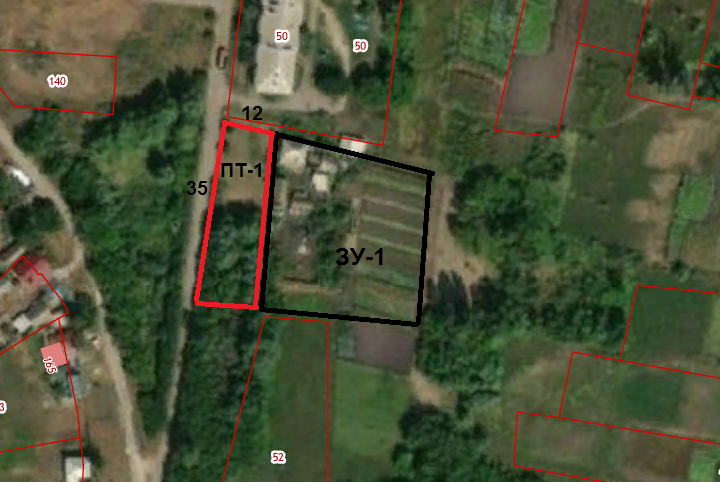 Условные обозначения:  Глава Архиповского сельского поселения                                              Е.Г. ГольеваУтверждено:                                                                                Постановлением администрации                                                                                                                                                                        Архиповского сельского поселенияот 14 ноября 2022 года № 101схема границ прилегающей территорииАдрес: Воронежская область, Россошанский район, с. Архиповка, ул. Ворошилова, д.2Кадастровый номер земельного участка 36:27:0200009:1Площадь прилегающей территории: 150 м2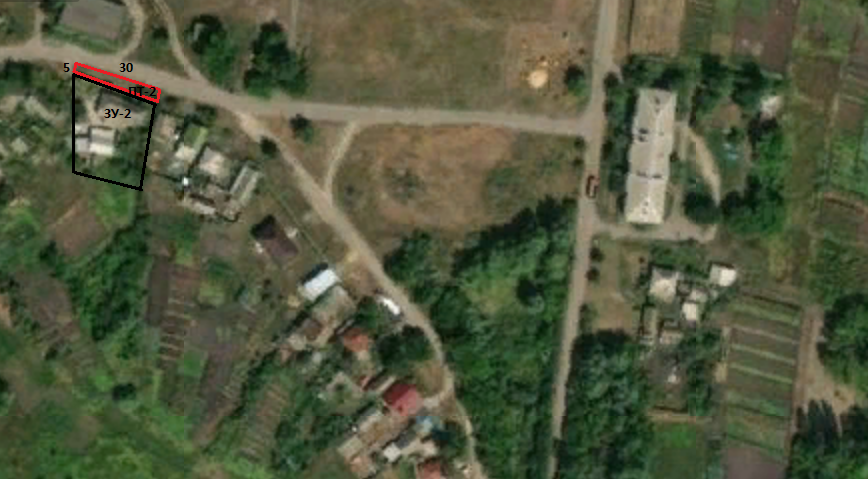 Условные обозначения:  Глава Архиповского сельского поселения                                              Е.Г. ГольеваУтверждено:                                                                                Постановлением администрации                                                                                                                                                                        Архиповского сельского поселенияот 14 ноября 2022 года № 101схема границ прилегающей территорииАдрес: Воронежская область, Россошанский район, с. Архиповка, ул. Ворошилова, д.3Кадастровый номер земельного участка 36:27:0200009:52Площадь прилегающей территории: 190 м2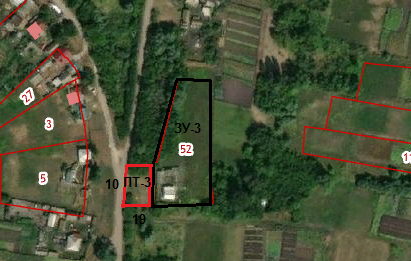 Условные обозначения:  Глава Архиповского сельского поселения                                              Е.Г. ГольеваУтверждено:                                                                                Постановлением администрации                                                                                                                                                                        Архиповского сельского поселенияот 14 ноября 2022 года № 101схема границ прилегающей территорииАдрес: Воронежская область, Россошанский район, с. Архиповка, ул. Ворошилова, д.5Кадастровый номер земельного участка 36:27:0200009:53Площадь прилегающей территории: 315 м2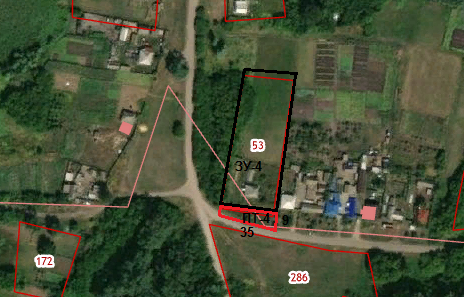 Условные обозначения:  Глава Архиповского сельского поселения                                              Е.Г. ГольеваУтверждено:                                                                                Постановлением администрации                                                                                                                                                                        Архиповского сельского поселенияот 14 ноября 2022 года № 101схема границ прилегающей территорииАдрес: Воронежская область, Россошанский район, с. Архиповка, ул. Ворошилова, д.7Кадастровый номер земельного участка 36:27:0200009:21Площадь прилегающей территории: 450 м2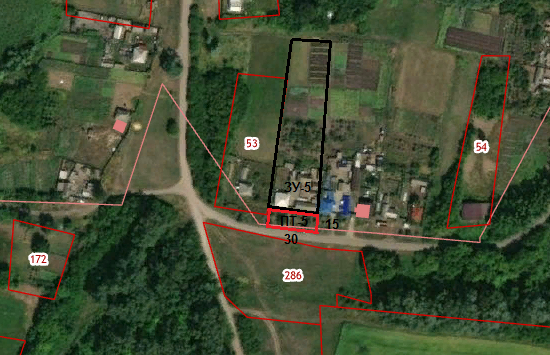 Условные обозначения:  Глава Архиповского сельского поселения                                              Е.Г. ГольеваУтверждено:                                                                                Постановлением администрации                                                                                                                                                                        Архиповского сельского поселенияот 14 ноября 2022 года № 101схема границ прилегающей территорииАдрес: Воронежская область, Россошанский район, с. Архиповка, ул. Ворошилова, д.8Кадастровый номер земельного участка 36:27:0200009:28Площадь прилегающей территории: 400 м2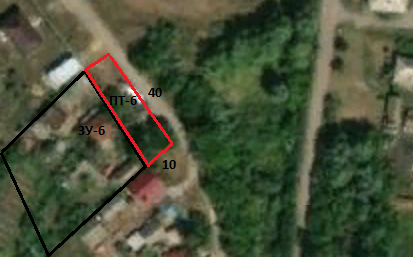 Условные обозначения:  Глава Архиповского сельского поселения                                              Е.Г. ГольеваУтверждено:                                                                                Постановлением администрации                                                                                                                                                                        Архиповского сельского поселенияот 14 ноября 2022 года № 101схема границ прилегающей территорииАдрес: Воронежская область, Россошанский район, с. Архиповка, ул. Ворошилова, д.9Кадастровый номер земельного участка 36:27:0200009:6Площадь прилегающей территории: 300 м2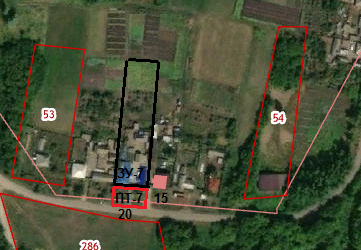 Условные обозначения:  Глава Архиповского сельского поселения                                              Е.Г. ГольеваУтверждено:                                                                                Постановлением администрации                                                                                                                                                                        Архиповского сельского поселенияот 14 ноября 2022 года № 101схема границ прилегающей территорииАдрес: Воронежская область, Россошанский район, с. Архиповка, ул. Ворошилова, д.10Кадастровый номер земельного участка 36:27:0200009:27Площадь прилегающей территории: 260 м2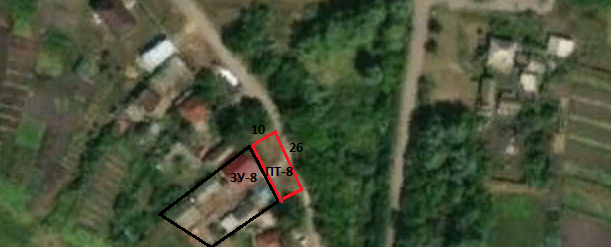 Условные обозначения:  Глава Архиповского сельского поселения                                              Е.Г. ГольеваУтверждено:                                                                                Постановлением администрации                                                                                                                                                                        Архиповского сельского поселенияот 14 ноября 2022 года № 101схема границ прилегающей территорииАдрес: Воронежская область, Россошанский район, с. Архиповка, ул. Ворошилова, д.11Кадастровый номер земельного участка 36:27:0200009:25Площадь прилегающей территории: 242 м2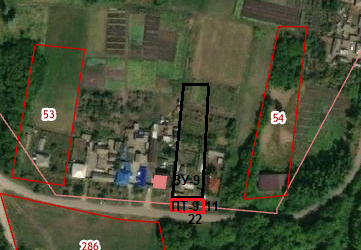 Условные обозначения:  Глава Архиповского сельского поселения                                              Е.Г. ГольеваУтверждено:                                                                                Постановлением администрации                                                                                                                                                                        Архиповского сельского поселенияот 14 ноября 2022 года № 101схема границ прилегающей территорииАдрес: Воронежская область, Россошанский район, с. Архиповка, ул. Ворошилова, д.16Кадастровый номер земельного участка 36:27:0200009:26Площадь прилегающей территории: 400 м2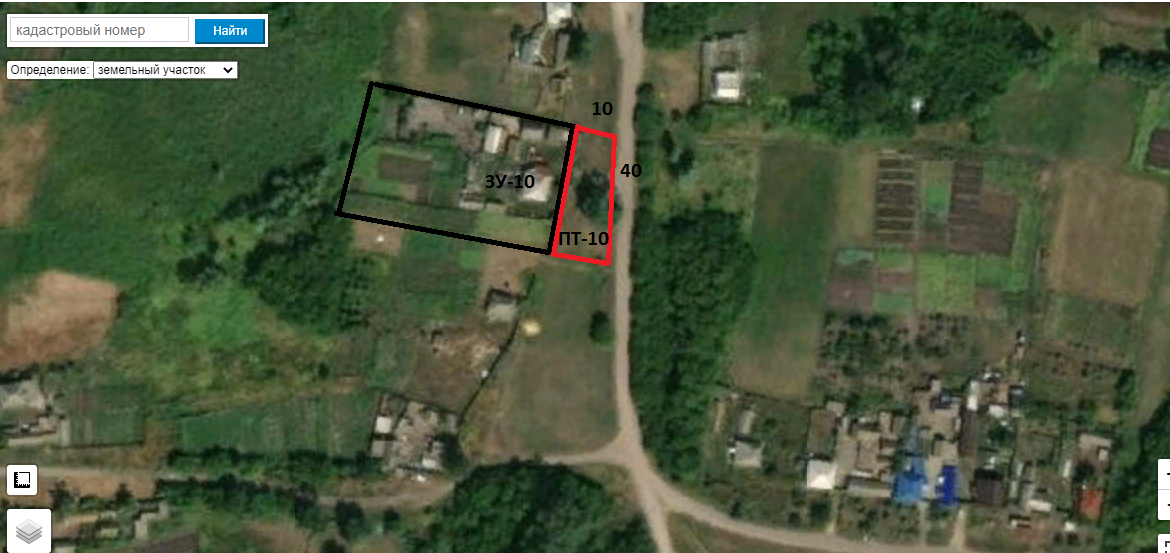 Условные обозначения:  Глава Архиповского сельского поселения                                              Е.Г. ГольеваУтверждено:                                                                                Постановлением администрации                                                                                                                                                                        Архиповского сельского поселенияот 14 ноября 2022 года № 101схема границ прилегающей территорииАдрес: Воронежская область, Россошанский район, с. Архиповка, ул. Ворошилова, д.18Кадастровый номер земельного участка 36:27:0200009:25Площадь прилегающей территории: 600 м2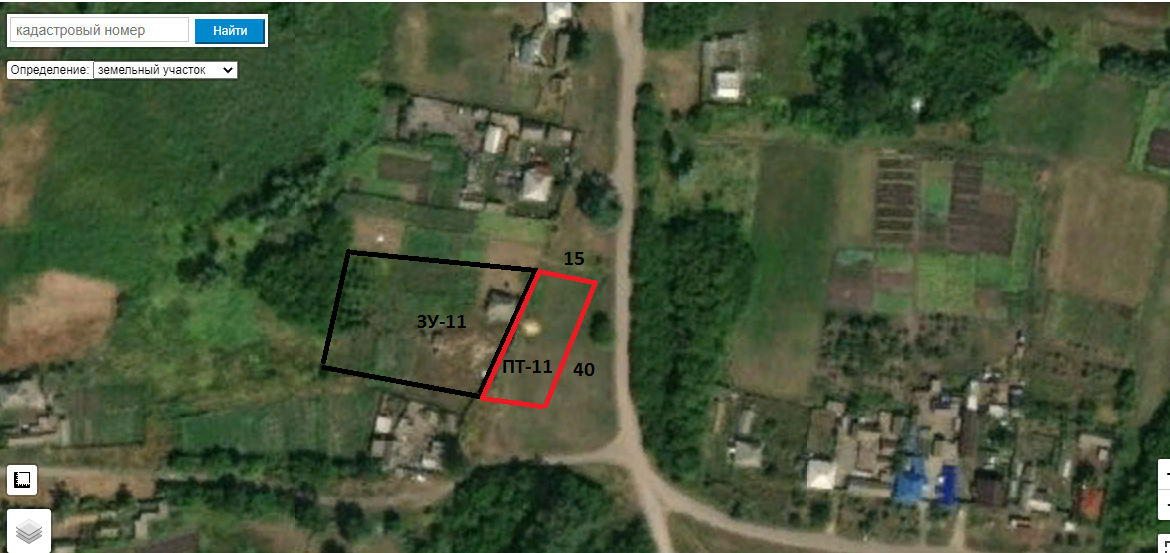 Условные обозначения:  Глава Архиповского сельского поселения                                              Е.Г. ГольеваУтверждено:                                                                                Постановлением администрации                                                                                                                                                                        Архиповского сельского поселенияот 14 ноября 2022 года № 101схема границ прилегающей территорииАдрес: Воронежская область, Россошанский район, с. Архиповка, ул. Ворошилова, д.20Кадастровый номер земельного участка 36:27:0200009:24Площадь прилегающей территории: 728 м2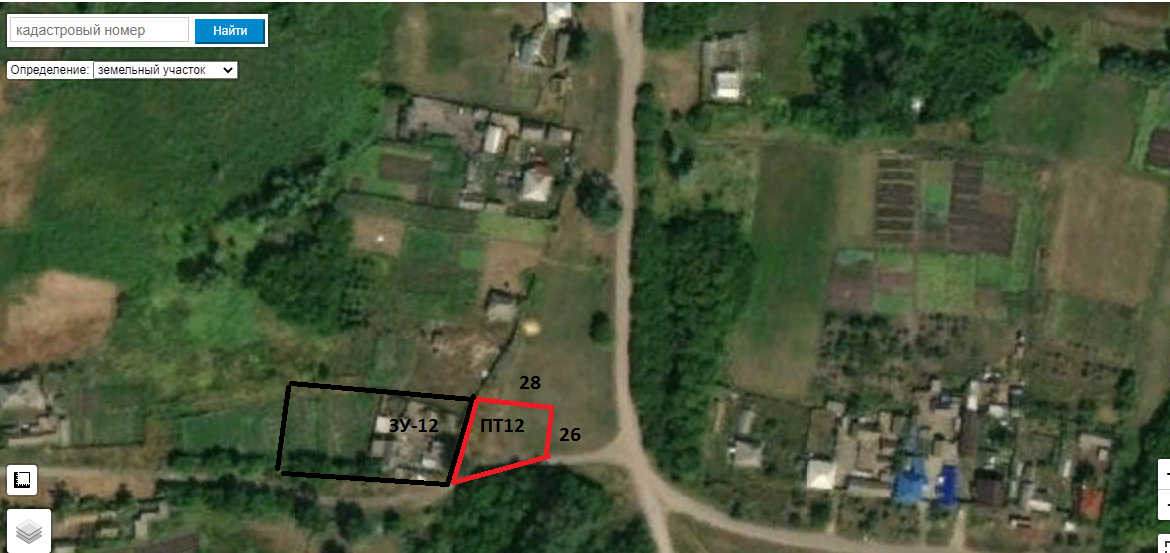 Условные обозначения:  Глава Архиповского сельского поселения                                              Е.Г. ГольеваУтверждено:                                                                                Постановлением администрации                                                                                                                                                                        Архиповского сельского поселенияот 14 ноября 2022 года № 101схема границ прилегающей территорииАдрес: Воронежская область, Россошанский район, с. Архиповка, ул. Дружбы, д.5Кадастровый номер земельного участка 36:27:0200008:75Площадь прилегающей территории: 90 м2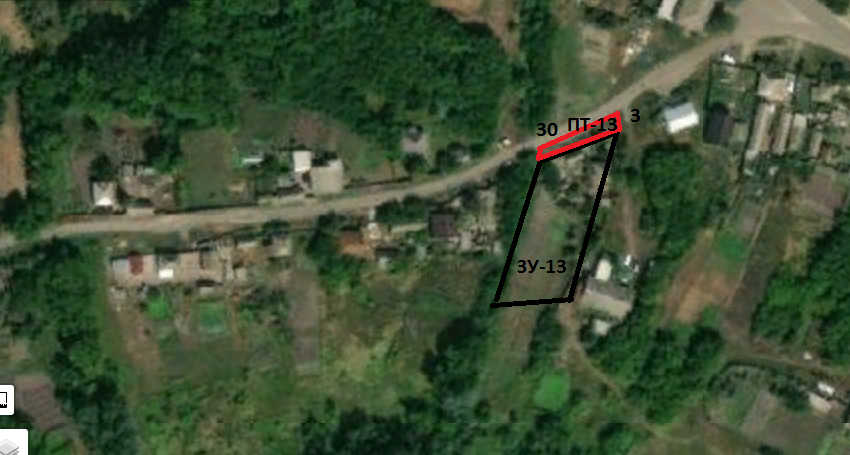 Условные обозначения:  Глава Архиповского сельского поселения                                              Е.Г. ГольеваУтверждено:                                                                                Постановлением администрации                                                                                                                                                                        Архиповского сельского поселенияот 14 ноября 2022 года № 101схема границ прилегающей территорииАдрес: Воронежская область, Россошанский район, с. Архиповка, ул. Дружбы, д.6Кадастровый номер земельного участка 36:27:0200007:24Площадь прилегающей территории: 70 м2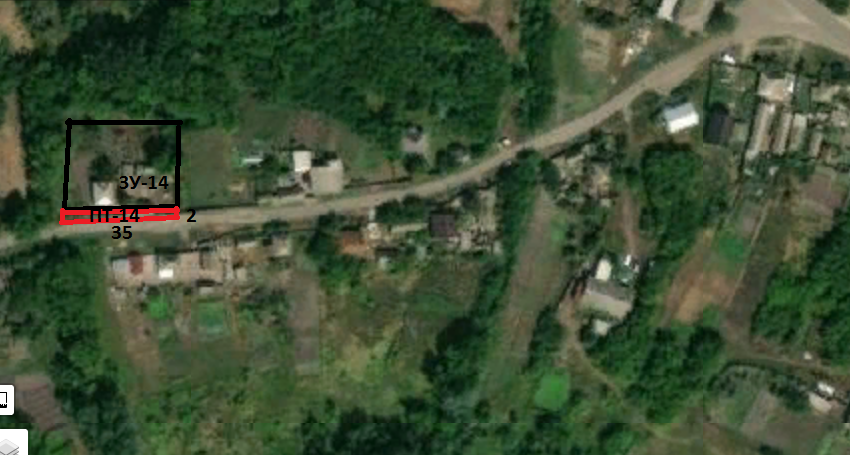 Условные обозначения:  Глава Архиповского сельского поселения                                              Е.Г. ГольеваУтверждено:                                                                                Постановлением администрации                                                                                                                                                                        Архиповского сельского поселенияот 14 ноября 2022 года № 101схема границ прилегающей территорииАдрес: Воронежская область, Россошанский район, с. Архиповка, ул. Дружбы, д.17Кадастровый номер земельного участка 36:27:0200008:78Площадь прилегающей территории: 100 м2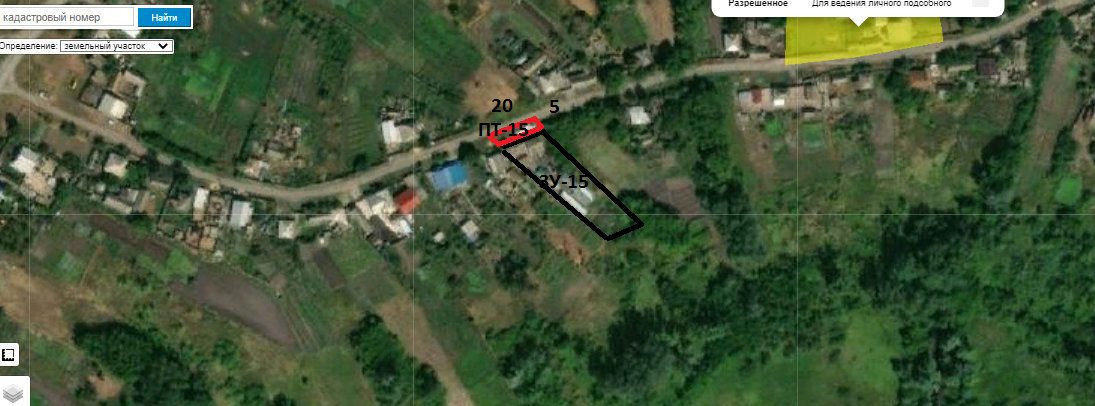 Условные обозначения:  Глава Архиповского сельского поселения                                              Е.Г. ГольеваУтверждено:                                                                                Постановлением администрации                                                                                                                                                                        Архиповского сельского поселенияот 14 ноября 2022 года № 101схема границ прилегающей территорииАдрес: Воронежская область, Россошанский район, с. Архиповка, ул. Мира, д.12Кадастровый номер земельного участка 36:27:0200006:10Площадь прилегающей территории: 600 м2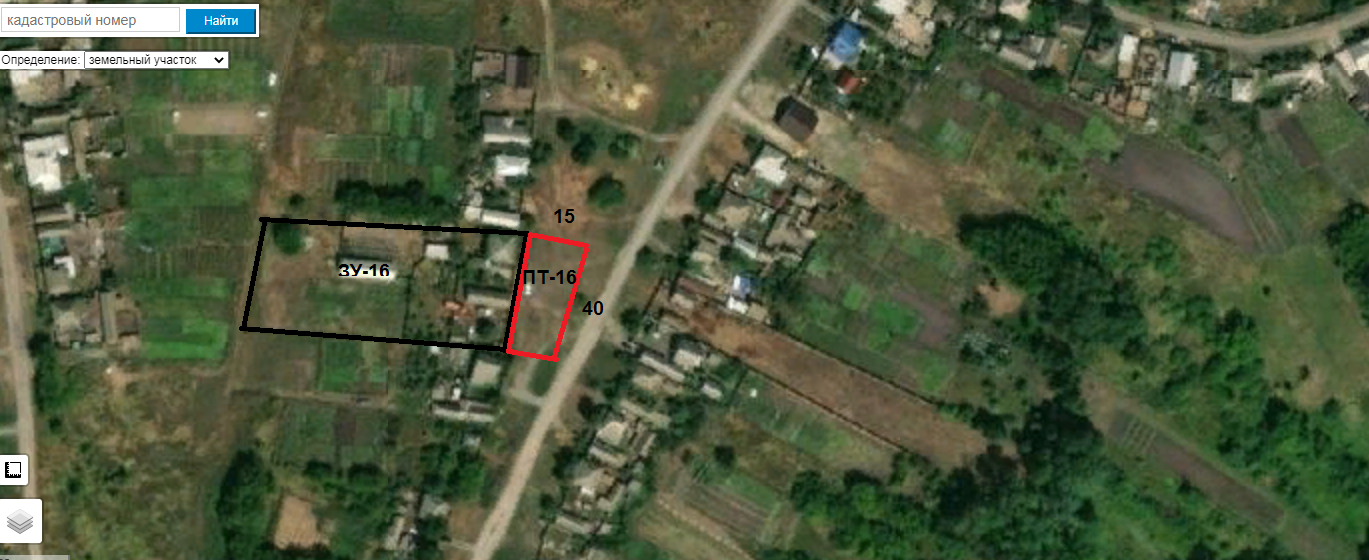 Условные обозначения:  Глава Архиповского сельского поселения                                              Е.Г. ГольеваУтверждено:                                                                                Постановлением администрации                                                                                                                                                                        Архиповского сельского поселенияот 14 ноября 2022 года № 101схема границ прилегающей территорииАдрес: Воронежская область, Россошанский район, с. Архиповка, ул. Мира, д.27Кадастровый номер земельного участка 36:27:0200008:88Площадь прилегающей территории: 280 м2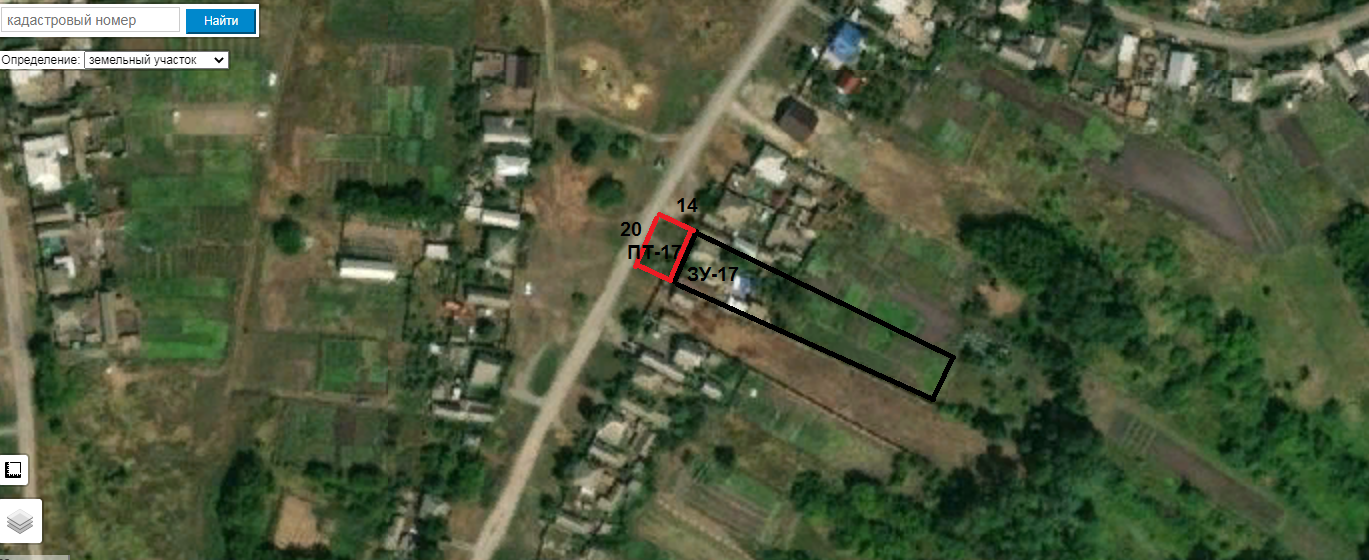 	Условные обозначения:  Глава Архиповского сельского поселения                                              Е.Г. ГольеваУтверждено:                                                                                Постановлением администрации                                                                                                                                                                        Архиповского сельского поселенияот 14 ноября 2022 года № 101схема границ прилегающей территорииАдрес: Воронежская область, Россошанский район, с. Архиповка, ул. Мира, д.67Кадастровый номер земельного участка 36:27:0200008:19Площадь прилегающей территории: 80 м2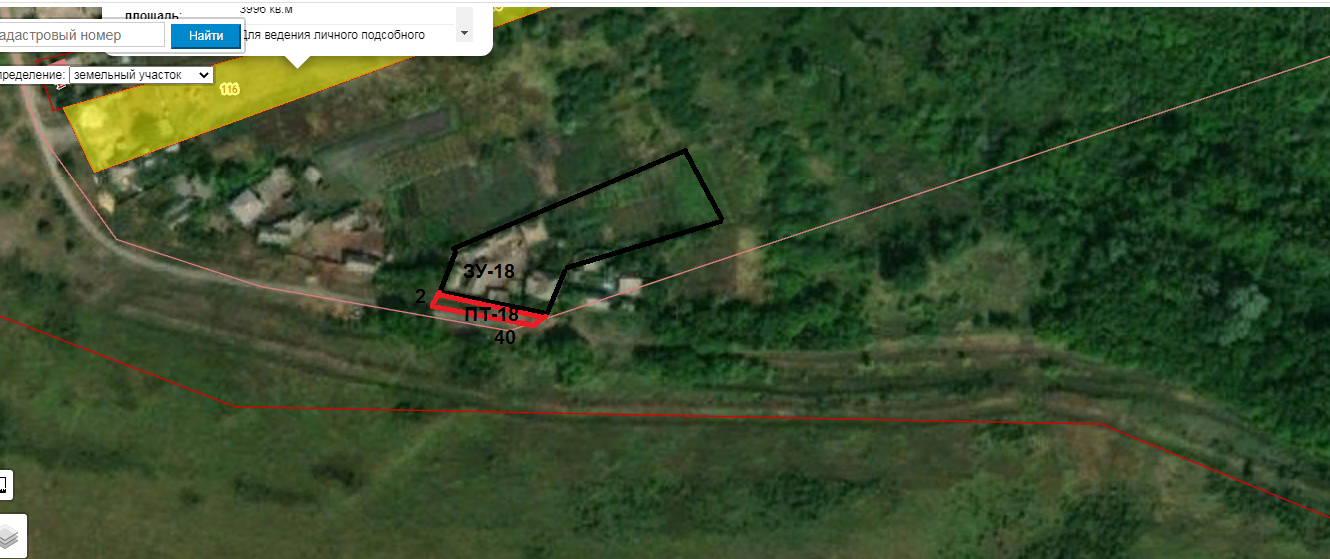 	Условные обозначения:  Глава Архиповского сельского поселения                                              Е.Г. ГольеваУтверждено:                                                                                Постановлением администрации                                                                                                                                                                        Архиповского сельского поселенияот 14 ноября 2022 года № 101схема границ прилегающей территорииАдрес: Воронежская область, Россошанский район, с. Архиповка, ул. Гагарина, д.2аКадастровый номер земельного участка 36:27:0200002:7Площадь прилегающей территории: 370 м2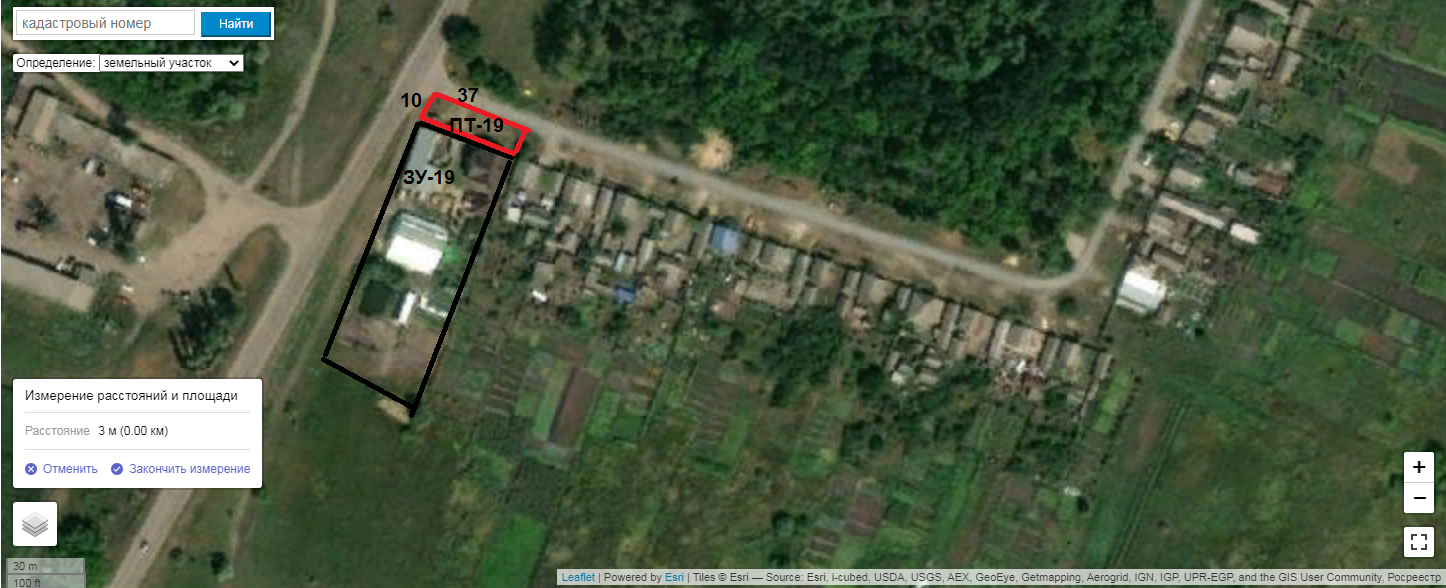 	Условные обозначения:  Глава Архиповского сельского поселения                                              Е.Г. ГольеваУтверждено:                                                                                Постановлением администрации                                                                                                                                                                        Архиповского сельского поселенияот 14 ноября 2022 года № 101схема границ прилегающей территорииАдрес: Воронежская область, Россошанский район, с. Архиповка, ул. Гагарина, д.8Кадастровый номер земельного участка 36:27:0200002:1Площадь прилегающей территории: 180 м2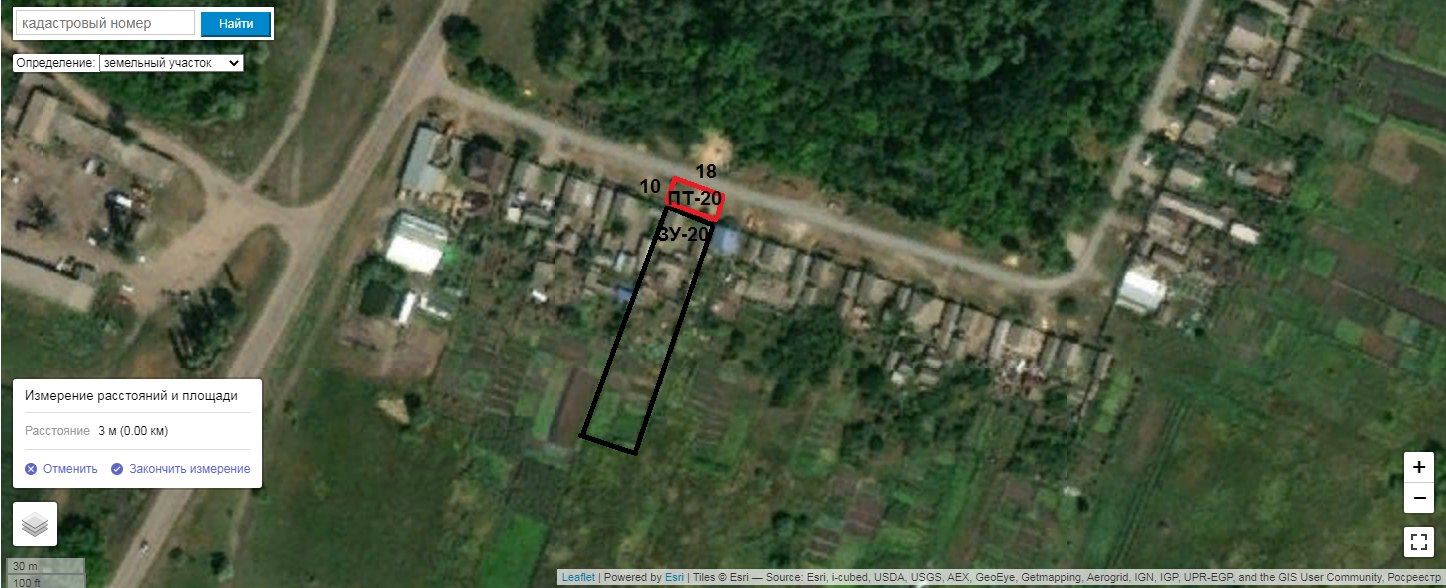 	Условные обозначения:  Глава Архиповского сельского поселения                                              Е.Г. ГольеваУтверждено:                                                                                Постановлением администрации                                                                                                                                                                        Архиповского сельского поселенияот 14 ноября 2022 года № 101схема границ прилегающей территорииАдрес: Воронежская область, Россошанский район, с. Архиповка, ул. Гагарина, 22Кадастровый номер земельного участка 36:27:0200002:1Площадь прилегающей территории: 200 м2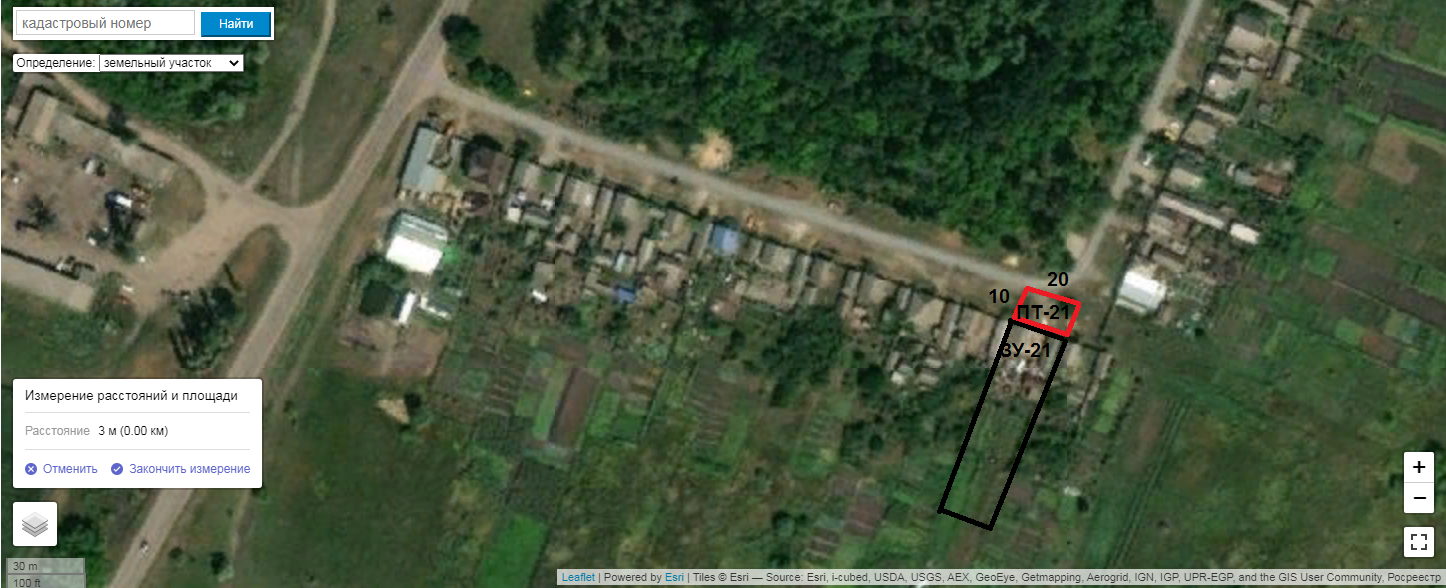 Условные обозначения:  Глава Архиповского сельского поселения                                              Е.Г. ГольеваУтверждено:                                                                                Постановлением администрации                                                                                                                                                                        Архиповского сельского поселенияот 14 ноября 2022 года № 101схема границ прилегающей территорииАдрес: Воронежская область, Россошанский район, с. Архиповка, ул. Гагарина, 42/2Кадастровый номер земельного участка 36:27:0200002:20Площадь прилегающей территории: 150 м2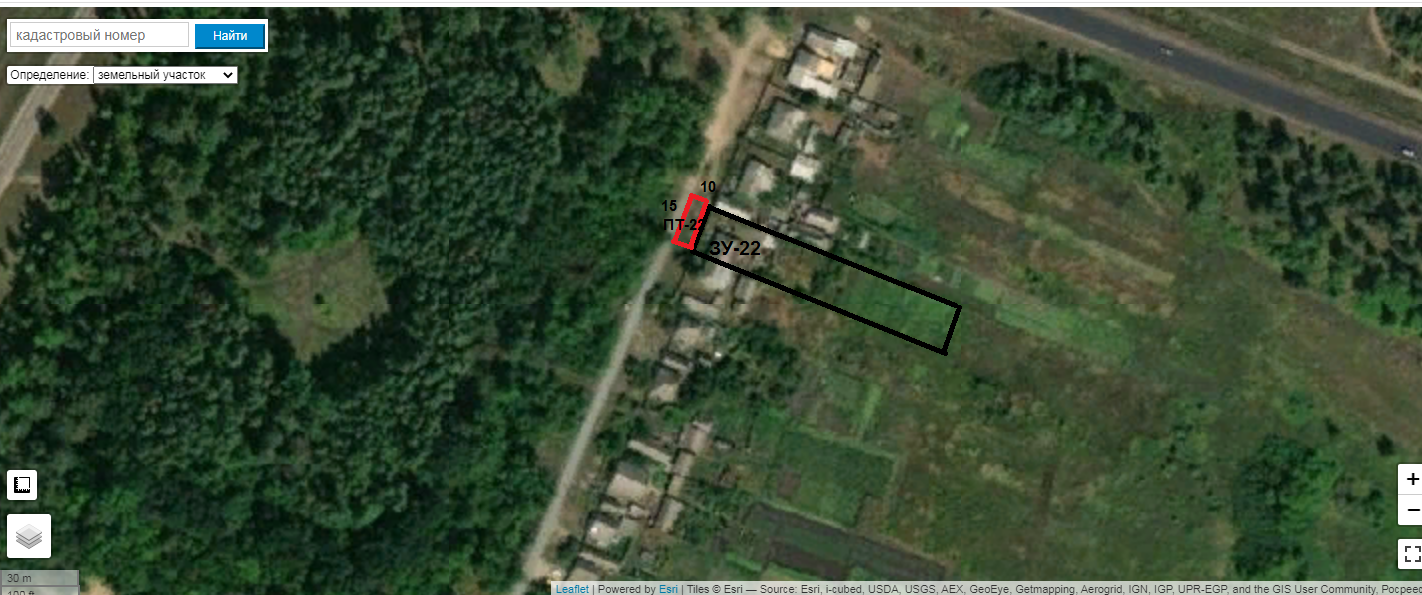 Условные обозначения:  Глава Архиповского сельского поселения                                              Е.Г. ГольеваУтверждено:                                                                                Постановлением администрации                                                                                                                                                                        Архиповского сельского поселенияот 14 ноября 2022 года № 101схема границ прилегающей территорииАдрес: Воронежская область, Россошанский район, с. Архиповка, ул. Пролетарская, 3/1Кадастровый номер земельного участка 36:27:0200006:26Площадь прилегающей территории: 98 м2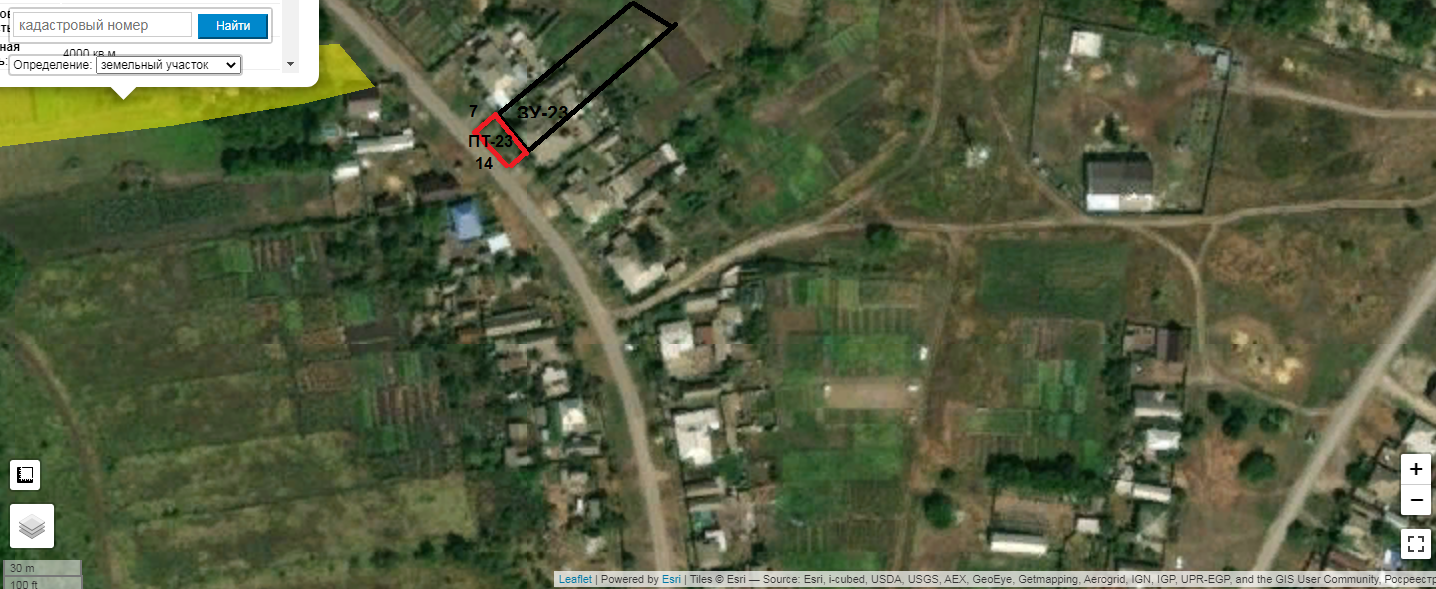 Условные обозначения:  Глава Архиповского сельского поселения                                              Е.Г. ГольеваУтверждено:                                                                                Постановлением администрации                                                                                                                                                                        Архиповского сельского поселенияот 14 ноября 2022 года № 101схема границ прилегающей территорииАдрес: Воронежская область, Россошанский район, с. Архиповка, ул. Пролетарская, 6Кадастровый номер земельного участка 36:27:0200005:6Площадь прилегающей территории: 120 м2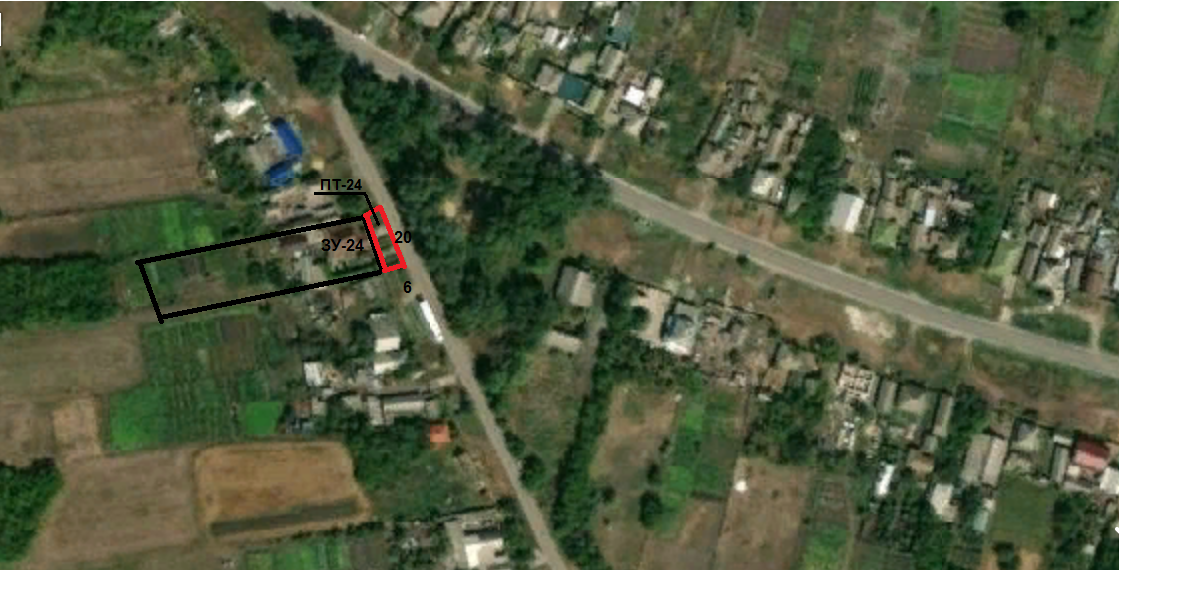 Условные обозначения:Глава Архиповского сельского поселения                                              Е.Г. ГольеваУтверждено:                                                                                Постановлением администрации                                                                                                                                                                        Архиповского сельского поселенияот 14 ноября 2022 года № 101схема границ прилегающей территорииАдрес: Воронежская область, Россошанский район, с. Архиповка, ул. Пролетарская, 7/1Кадастровый номер земельного участка 36:27:0200006:6Площадь прилегающей территории: 105 м2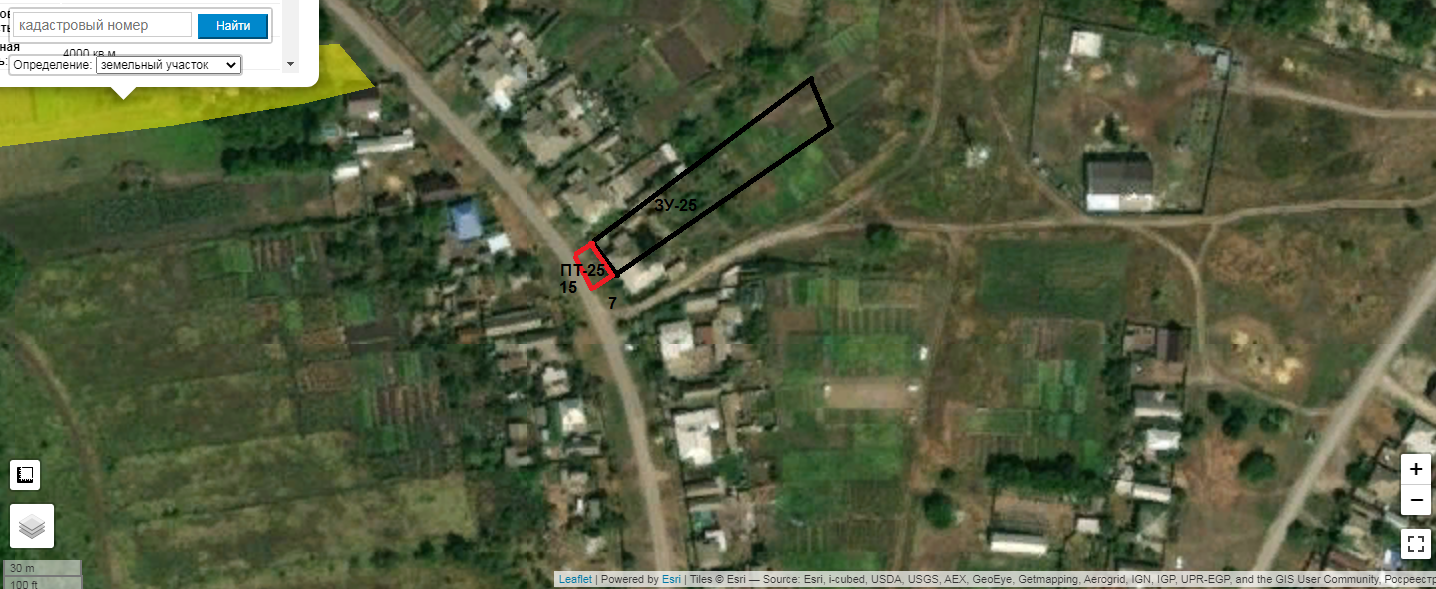 Условные обозначения:  Глава Архиповского сельского поселения                                              Е.Г. ГольеваУтверждено:                                                                                Постановлением администрации                                                                                                                                                                        Архиповского сельского поселенияот 14 ноября 2022 года № 101схема границ прилегающей территорииАдрес: Воронежская область, Россошанский район, с. Архиповка, ул. Пролетарская, 14Кадастровый номер земельного участка 36:27:0200005:44Площадь прилегающей территории: 200 м2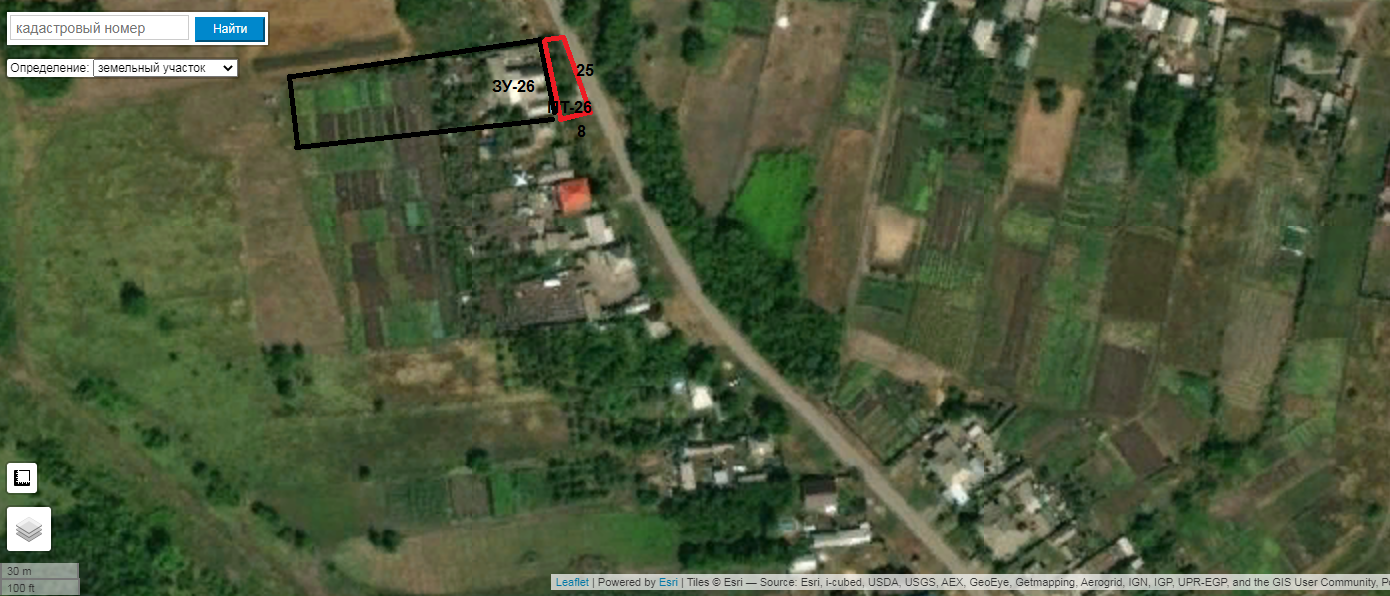 Условные обозначения:  Глава Архиповского сельского поселения                                              Е.Г. ГольеваУтверждено:                                                                                Постановлением администрации                                                                                                                                                                        Архиповского сельского поселенияот 14 ноября 2022 года № 101схема границ прилегающей территорииАдрес: Воронежская область, Россошанский район, с. Архиповка, ул. Пролетарская, 15Кадастровый номер земельного участка 36:27:0200006:45Площадь прилегающей территории: 160 м2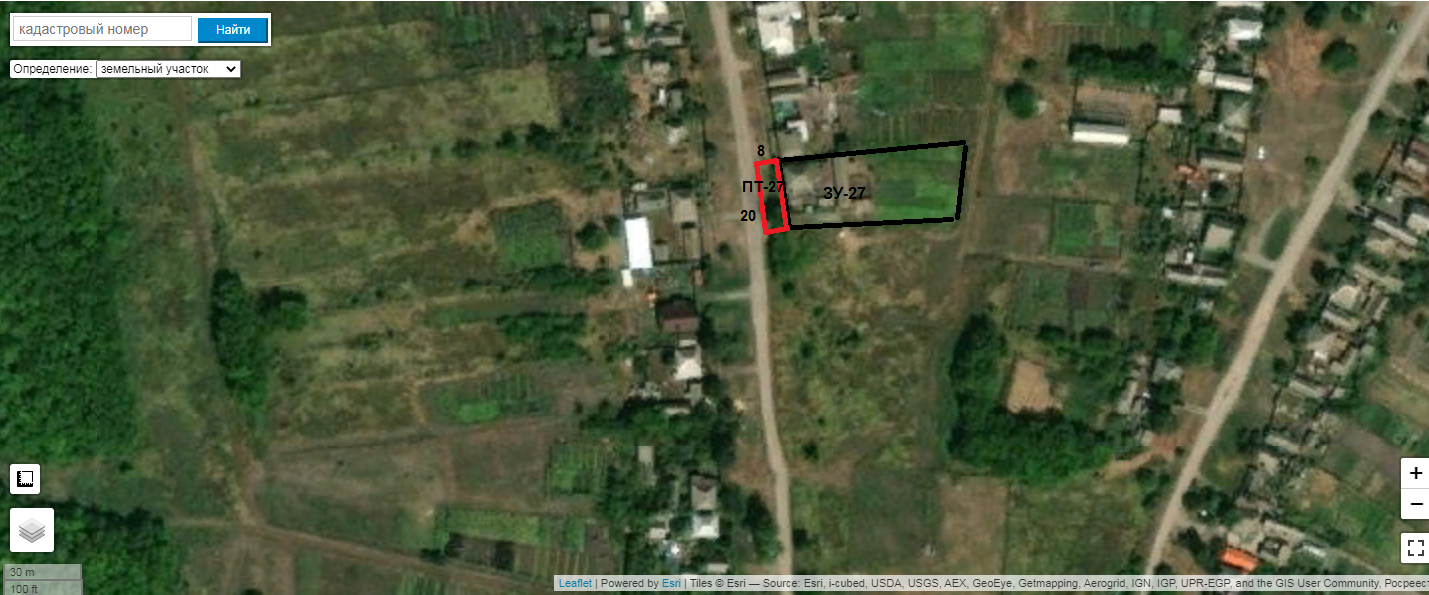 Условные обозначения:  Глава Архиповского сельского поселения                                              Е.Г. ГольеваУтверждено:                                                                                Постановлением администрации                                                                                                                                                                        Архиповского сельского поселенияот 14 ноября 2022 года № 101схема границ прилегающей территорииАдрес: Воронежская область, Россошанский район, с. Архиповка, ул. Пролетарская, 32Кадастровый номер земельного участка 36:27:0200005:21Площадь прилегающей территории: 168 м2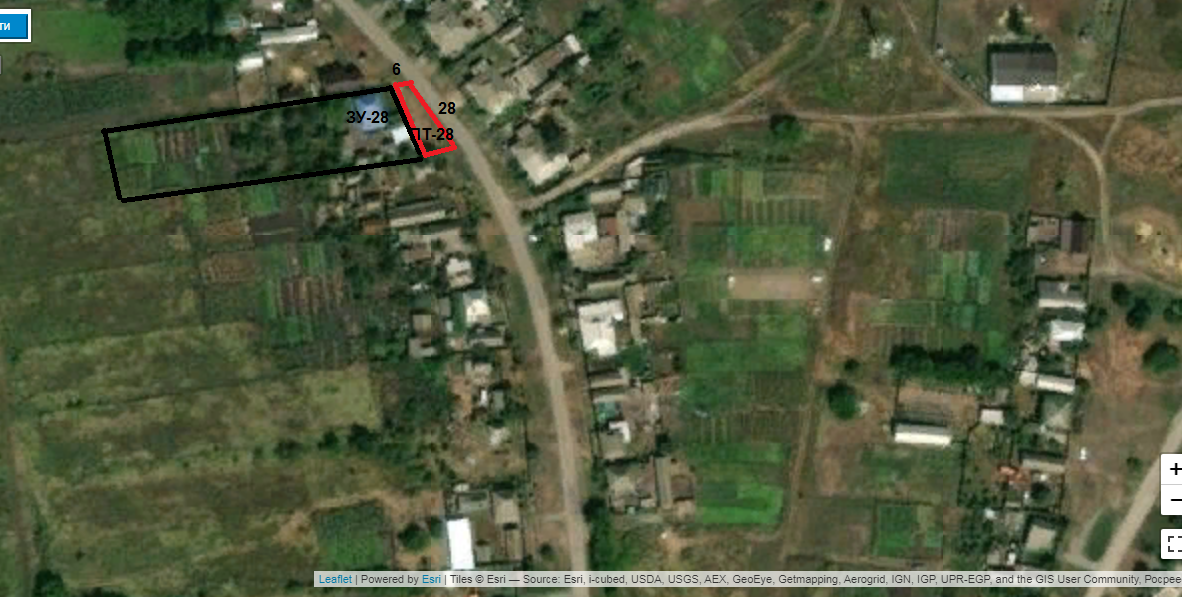 Условные обозначения:  Глава Архиповского сельского поселения                                              Е.Г. ГольеваУтверждено:                                                                                Постановлением администрации                                                                                                                                                                        Архиповского сельского поселенияот 14 ноября 2022 года № 101схема границ прилегающей территорииАдрес: Воронежская область, Россошанский район, с. Архиповка, ул. Пролетарская, 38Кадастровый номер земельного участка 36:27:0200005:18Площадь прилегающей территории: 180м2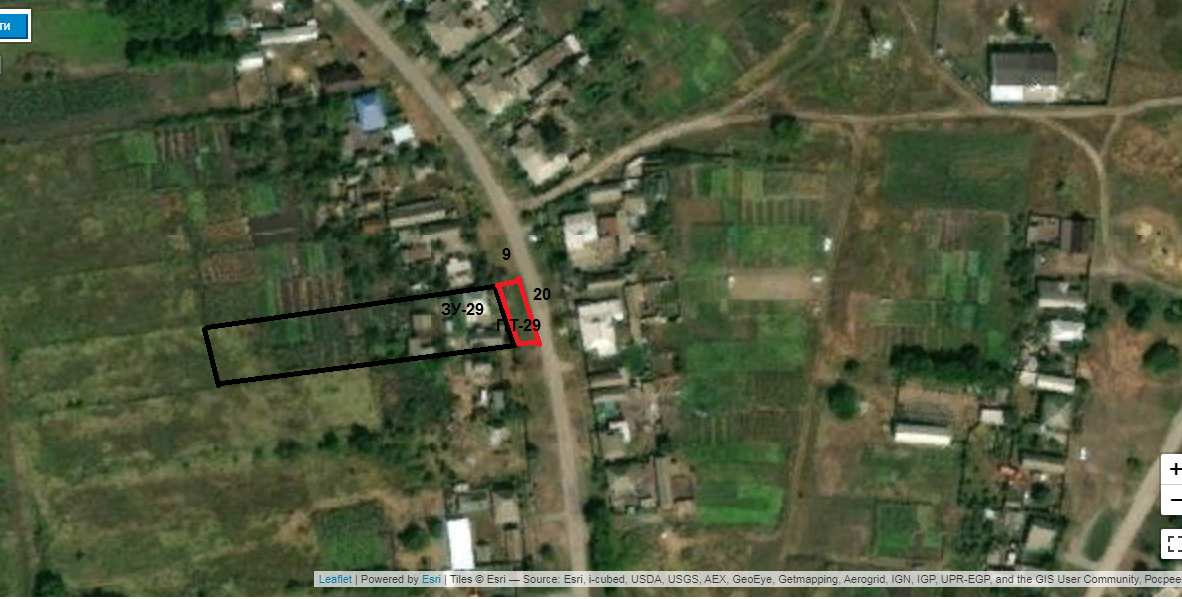 Условные обозначения:  Глава Архиповского сельского поселения                                              Е.Г. ГольеваУтверждено:                                                                                Постановлением администрации                                                                                                                                                                        Архиповского сельского поселенияот 14 ноября 2022 года № 101схема границ прилегающей территорииАдрес: Воронежская область, Россошанский район с. Архиповка, ул. Пролетарская, 44Кадастровый номер земельного участка 36:27:0200005:16Площадь прилегающей территории: 350 м2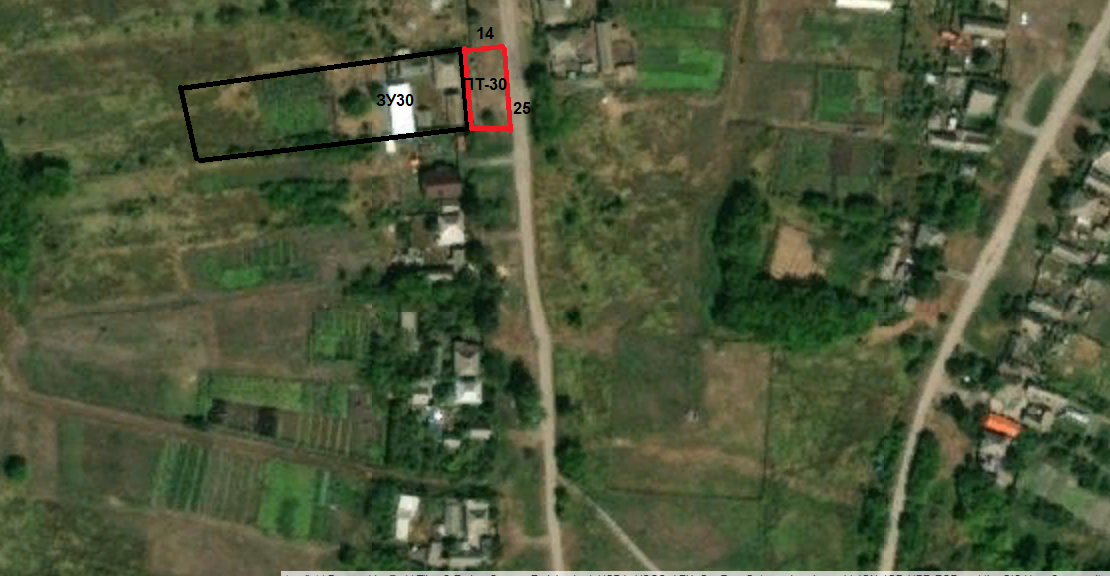 Условные обозначения:  Глава Архиповского сельского поселения                                              Е.Г. ГольеваУтверждено:                                                                                Постановлением администрации                                                                                                                                                                        Архиповского сельского поселенияот 14 ноября 2022 года № 101схема границ прилегающей территорииАдрес: Воронежская область, Россошанский район с. Архиповка, ул. Пролетарская, 46Кадастровый номер земельного участка 36:27:0200005:7Площадь прилегающей территории: 375 м2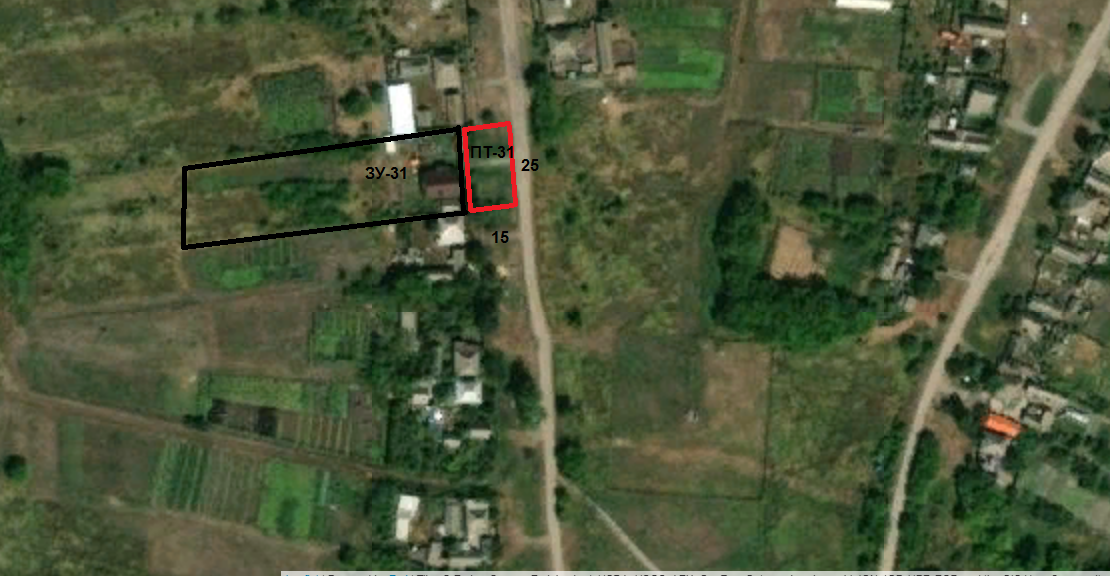 Условные обозначения:  Глава Архиповского сельского поселения                                              Е.Г. ГольеваУтверждено:                                                                                Постановлением администрации                                                                                                                                                                        Архиповского сельского поселенияот 14 ноября 2022 года № 101схема границ прилегающей территорииАдрес: Воронежская область, Россошанский район с. Архиповка, ул. Пролетарская, 48Кадастровый номер земельного участка 36:27:0200005:15Площадь прилегающей территории: 425 м2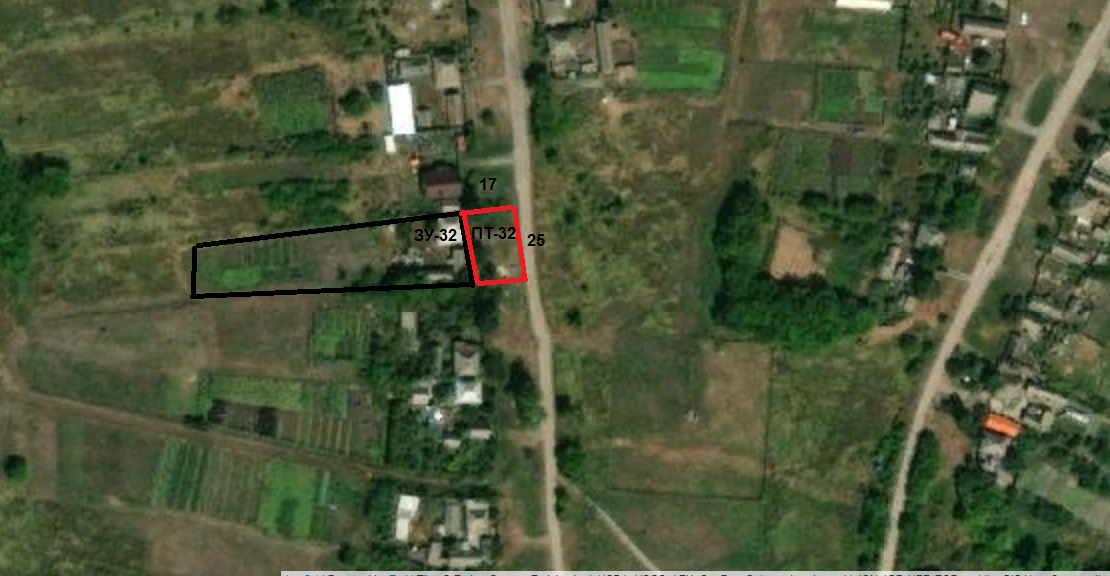 Условные обозначения:  Глава Архиповского сельского поселения                                              Е.Г. ГольеваУтверждено:                                                                                Постановлением администрации                                                                                                                                                                        Архиповского сельского поселенияот 14 ноября 2022 года № 101схема границ прилегающей территорииАдрес: Воронежская область, Россошанский район с. Архиповка, ул. Пролетарская, 52Кадастровый номер земельного участка 36:27:0200005:13Площадь прилегающей территории: 490 м2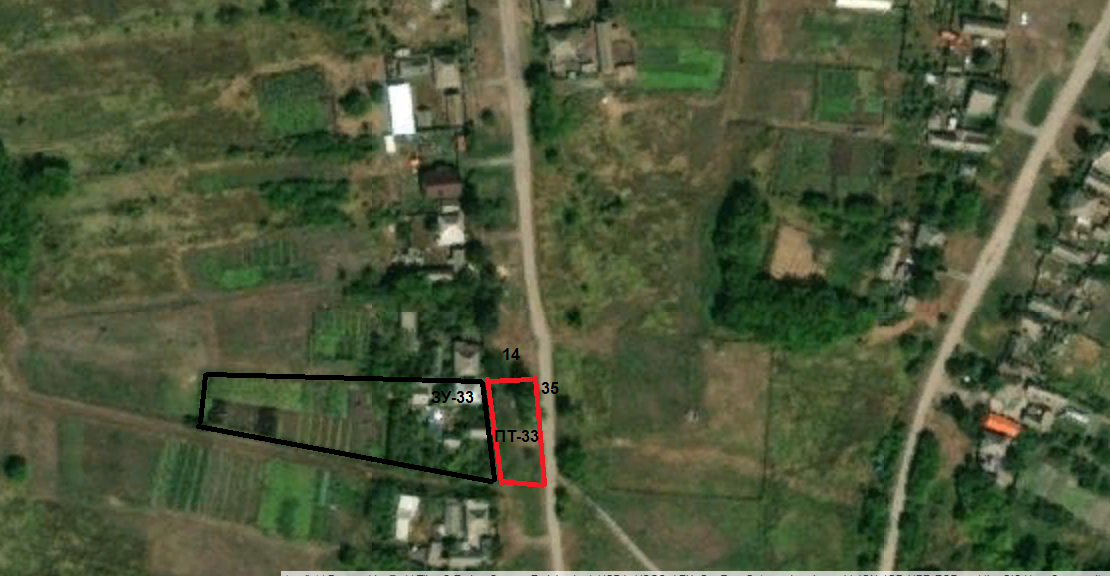 Условные обозначения:  Глава Архиповского сельского поселения                                              Е.Г. ГольеваУтверждено:                                                                                Постановлением администрации                                                                                                                                                                        Архиповского сельского поселенияот 14 ноября 2022 года № 101схема границ прилегающей территорииАдрес: Воронежская область, Россошанский район с. Архиповка, ул. Пролетарская, 58Кадастровый номер земельного участка 36:27:0200005:10Площадь прилегающей территории: 621 м2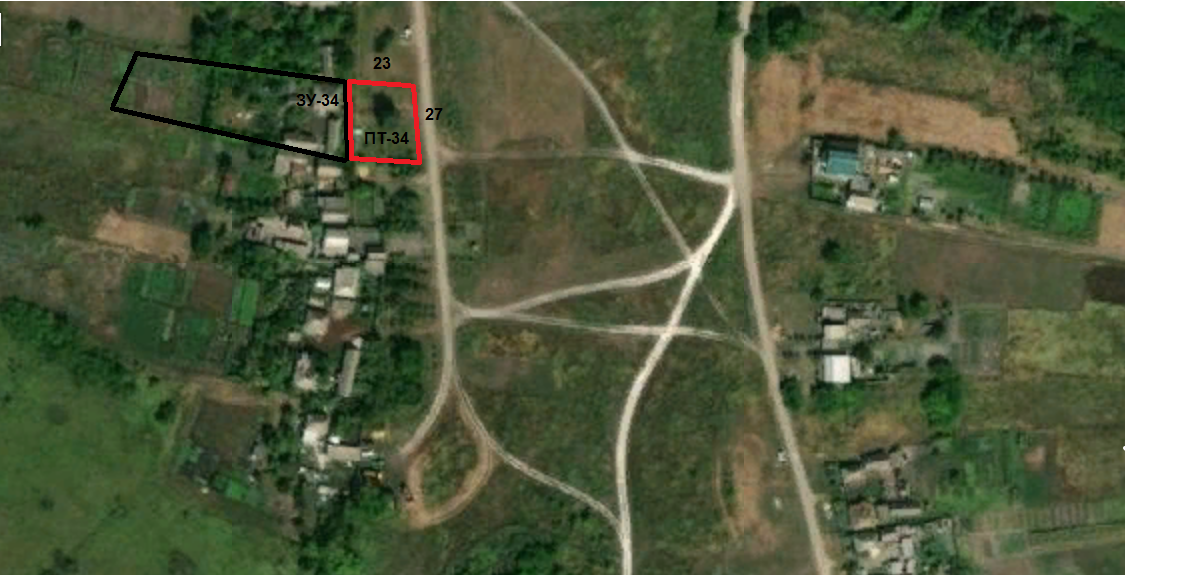 Условные обозначения:  Глава Архиповского сельского поселения                                              Е.Г. ГольеваУтверждено:                                                                                Постановлением администрации                                                                                                                                                                        Архиповского сельского поселенияот 14 ноября 2022 года № 101схема границ прилегающей территорииАдрес: Воронежская область, Россошанский район с. Архиповка, ул. Пролетарская, 64Кадастровый номер земельного участка 36:27:0200005:8Площадь прилегающей территории: 525 м2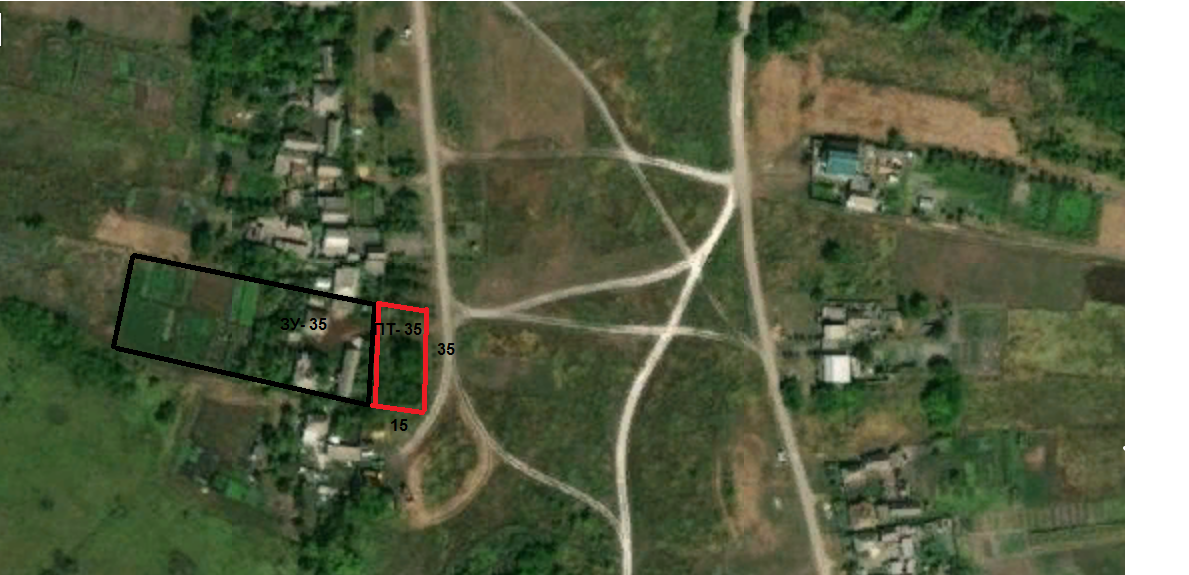 Условные обозначения:  Глава Архиповского сельского поселения                                              Е.Г. ГольеваУтверждено:                                                                                Постановлением администрации                                                                                                                                                                        Архиповского сельского поселенияот 14 ноября 2022 года № 101схема границ прилегающей территорииАдрес: Воронежская область, Россошанский район с. Архиповка, ул. Пролетарская, 66Кадастровый номер земельного участка 36:27:0200006:44Площадь прилегающей территории: 800 м2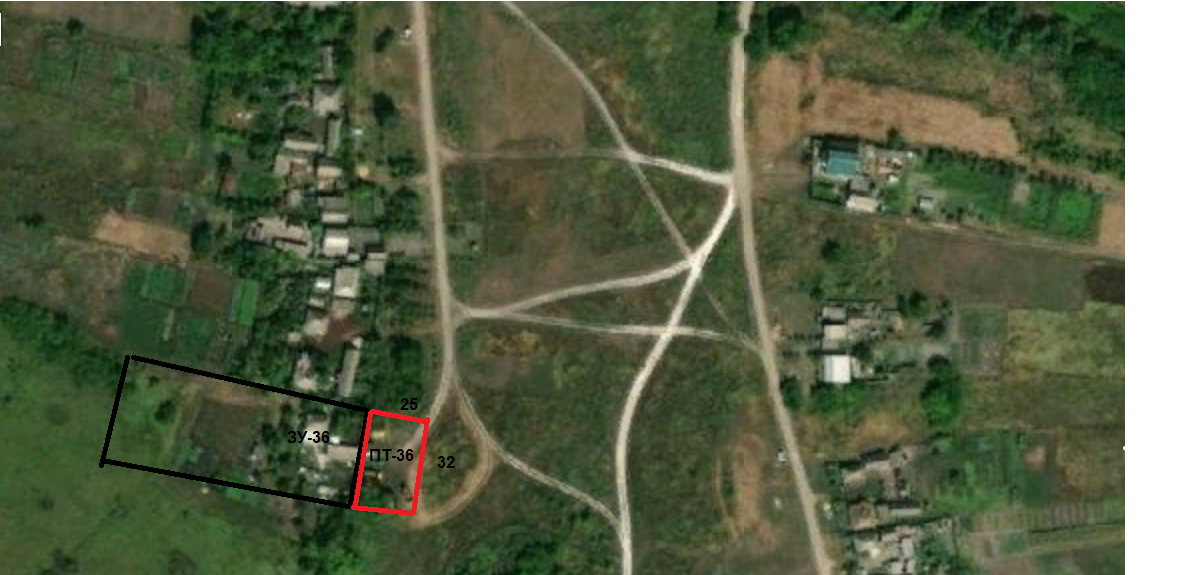 Условные обозначения:  Глава Архиповского сельского поселения                                              Е.Г. ГольеваУтверждено:                                                                                Постановлением администрации                                                                                                                                                                        Архиповского сельского поселенияот 14 ноября 2022 года № 101схема границ прилегающей территорииАдрес: Воронежская область, Россошанский район с. Архиповка, ул. 1 Мая, 3Кадастровый номер земельного участка 36:27:0200009:32Площадь прилегающей территории: 200 м2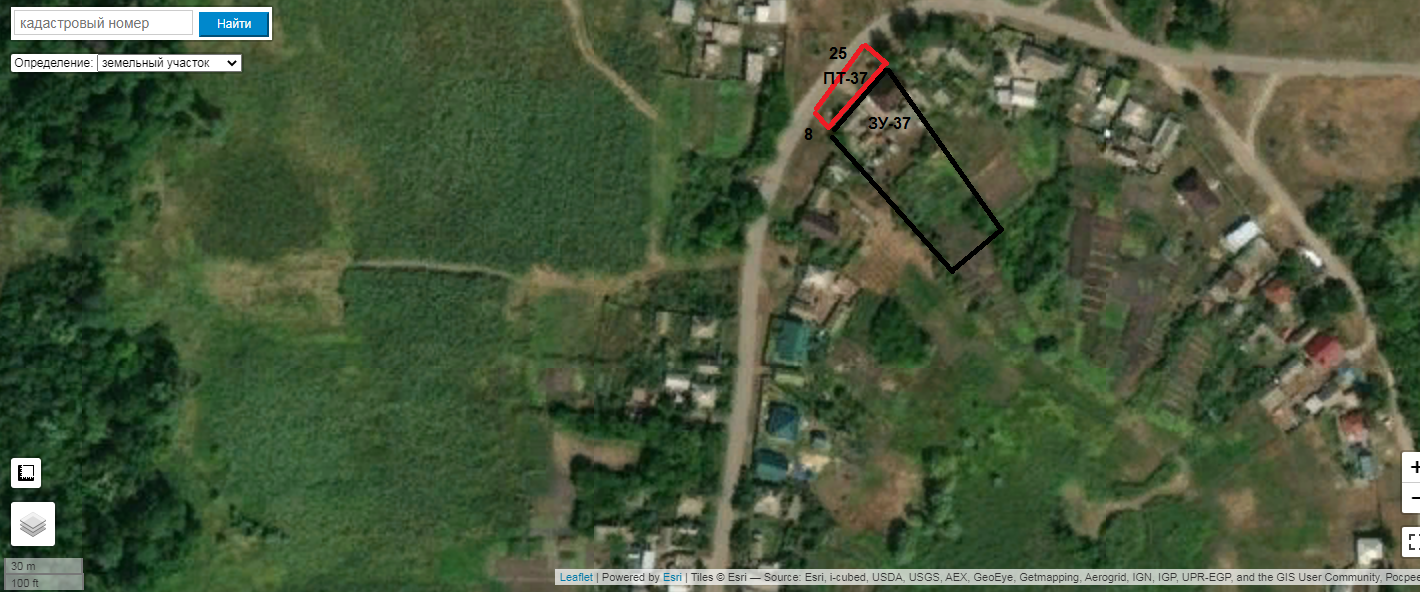 Условные обозначения:  Глава Архиповского сельского поселения                                              Е.Г. ГольеваУтверждено:                                                                                Постановлением администрации                                                                                                                                                                        Архиповского сельского поселенияот 14 ноября 2022 года № 101схема границ прилегающей территорииАдрес: Воронежская область, Россошанский район с. Архиповка, ул. 1 Мая, 9Кадастровый номер земельного участка 36:27:0200009:7Площадь прилегающей территории: 26 м2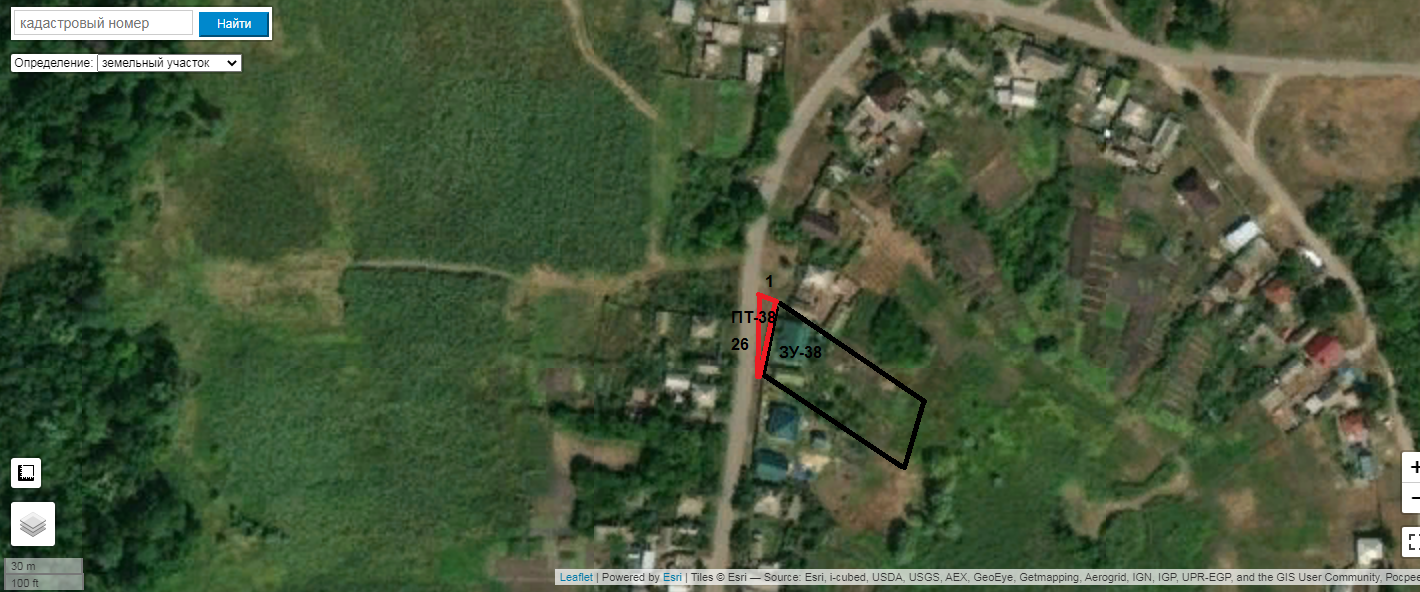 Условные обозначения:  Глава Архиповского сельского поселения                                              Е.Г. ГольеваУтверждено:                                                                                Постановлением администрации                                                                                                                                                                        Архиповского сельского поселенияот 14 ноября 2022 года № 101схема границ прилегающей территорииАдрес: Воронежская область, Россошанский район с. Архиповка, ул. 1 Мая, 10Кадастровый номер земельного участка 36:27:0200008:51Площадь прилегающей территории: 40 м2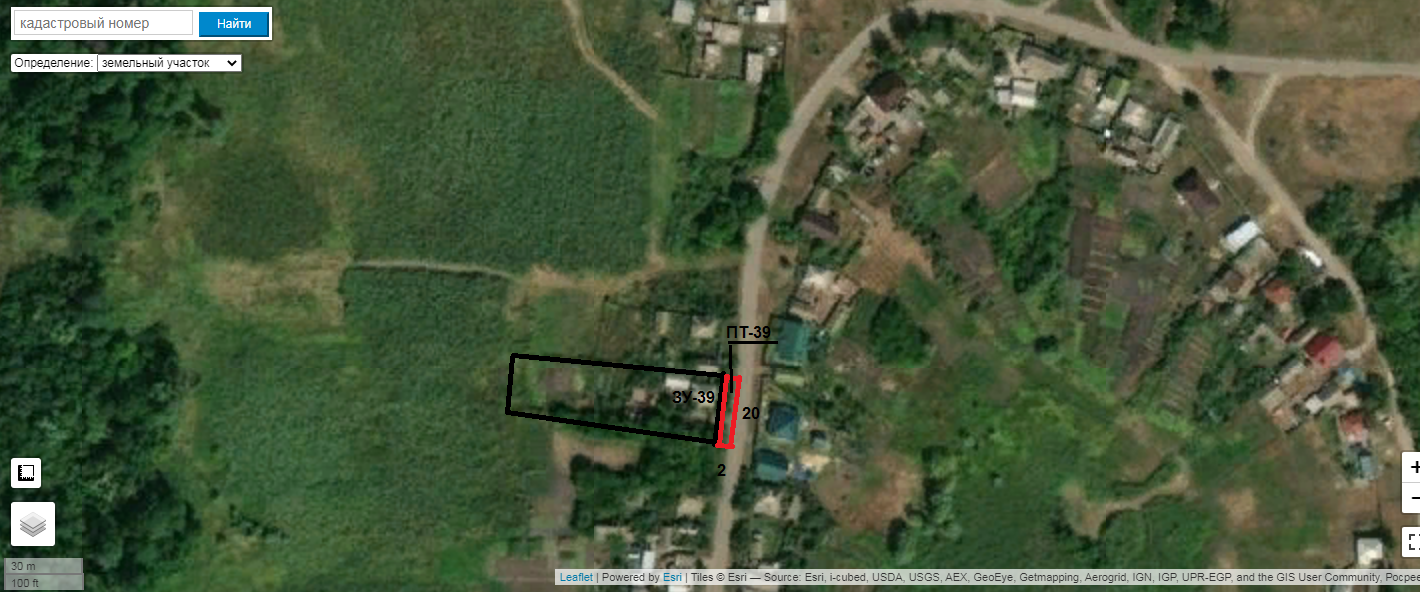 Условные обозначения:  Глава Архиповского сельского поселения                                              Е.Г. ГольеваУтверждено:                                                                                Постановлением администрации                                                                                                                                                                        Архиповского сельского поселенияот 14 ноября 2022 года № 101схема границ прилегающей территорииАдрес: Воронежская область, Россошанский район с. Архиповка, ул. 1 Мая, 13Кадастровый номер земельного участка 36:27:0200009:35Площадь прилегающей территории: 39 м2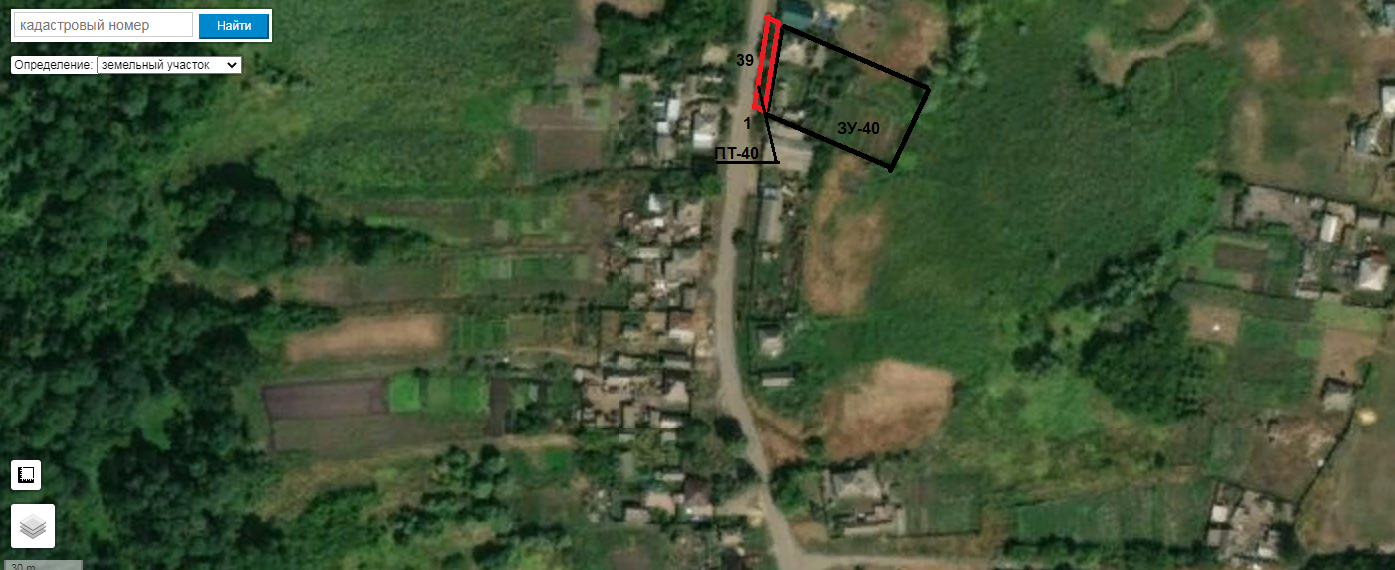 Условные обозначения:  Глава Архиповского сельского поселения                                              Е.Г. ГольеваУтверждено:                                                                                Постановлением администрации                                                                                                                                                                        Архиповского сельского поселенияот 14 ноября 2022 года № 101схема границ прилегающей территорииАдрес: Воронежская область, Россошанский район с. Архиповка, ул. 1 Мая, 18Кадастровый номер земельного участка 36:27:0200008:99Площадь прилегающей территории: 75 м2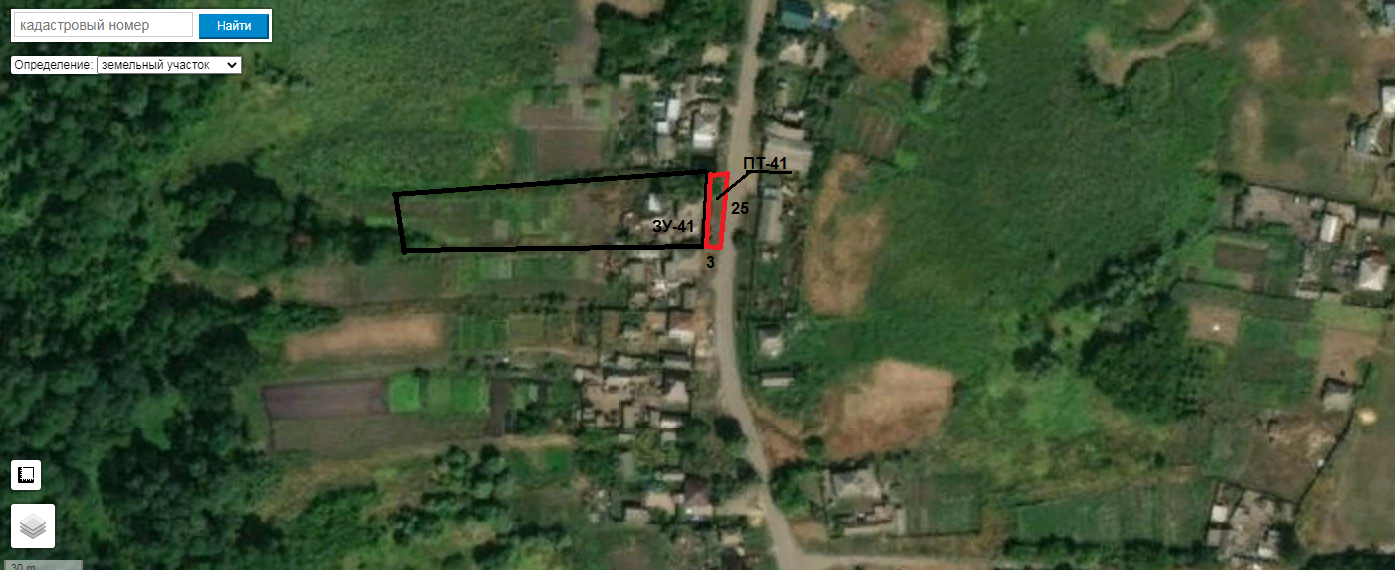 Условные обозначения:  Глава Архиповского сельского поселения                                              Е.Г. ГольеваУтверждено:                                                                                Постановлением администрации                                                                                                                                                                        Архиповского сельского поселенияот 14 ноября 2022 года № 101схема границ прилегающей территорииАдрес: Воронежская область, Россошанский район с. Архиповка, ул. 1 Мая, 20Кадастровый номер земельного участка 36:27:0200008:47Площадь прилегающей территории: 23 м2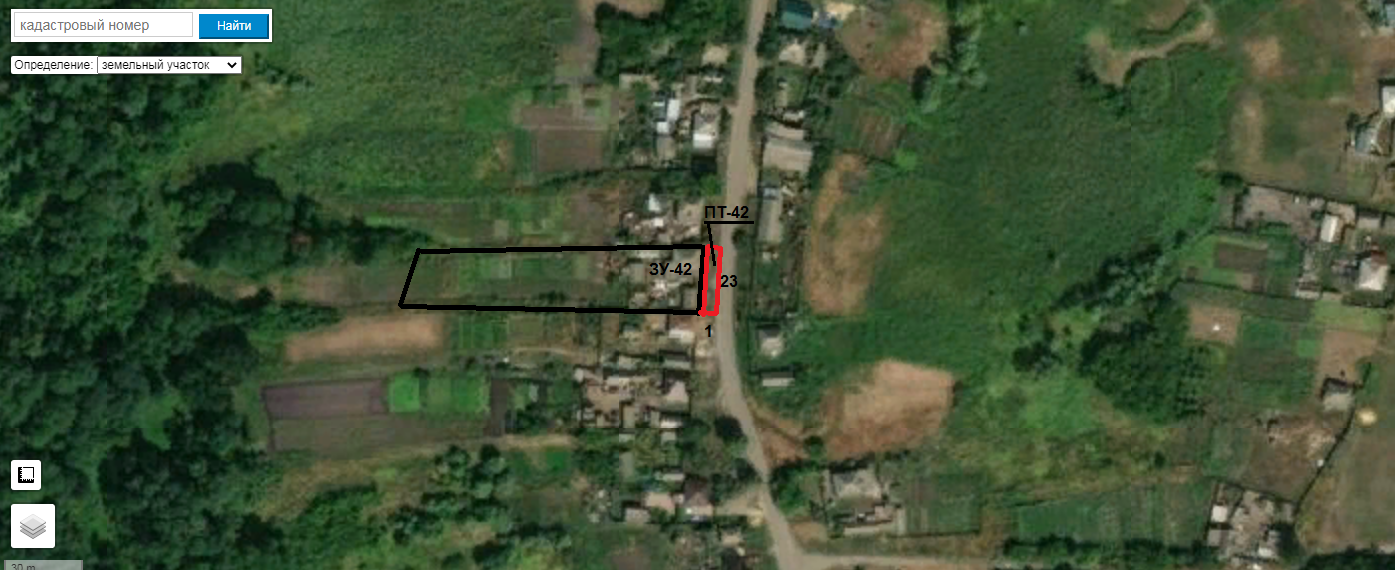 Условные обозначения:  Глава Архиповского сельского поселения                                              Е.Г. ГольеваУтверждено:                                                                                Постановлением администрации                                                                                                                                                                        Архиповского сельского поселенияот 14 ноября 2022 года № 101схема границ прилегающей территорииАдрес: Воронежская область, Россошанский район с. Архиповка, ул. 1 Мая, 21Кадастровый номер земельного участка 36:27:0200009:38Площадь прилегающей территории: 312 м2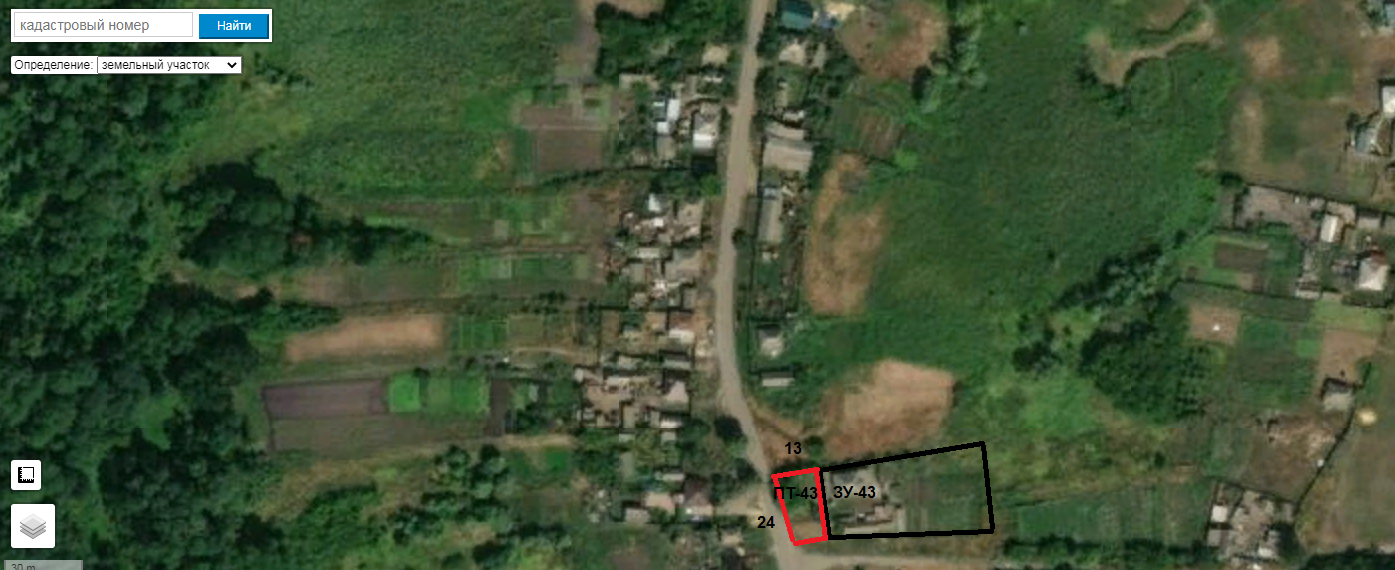 Условные обозначения:  Глава Архиповского сельского поселения                                              Е.Г. ГольеваУтверждено:                                                                                Постановлением администрации                                                                                                                                                                        Архиповского сельского поселенияот 14 ноября 2022 года № 101схема границ прилегающей территорииАдрес: Воронежская область, Россошанский район с. Архиповка, ул. 1 Мая, 24Кадастровый номер земельного участка 36:27:0200008:45Площадь прилегающей территории: 230 м2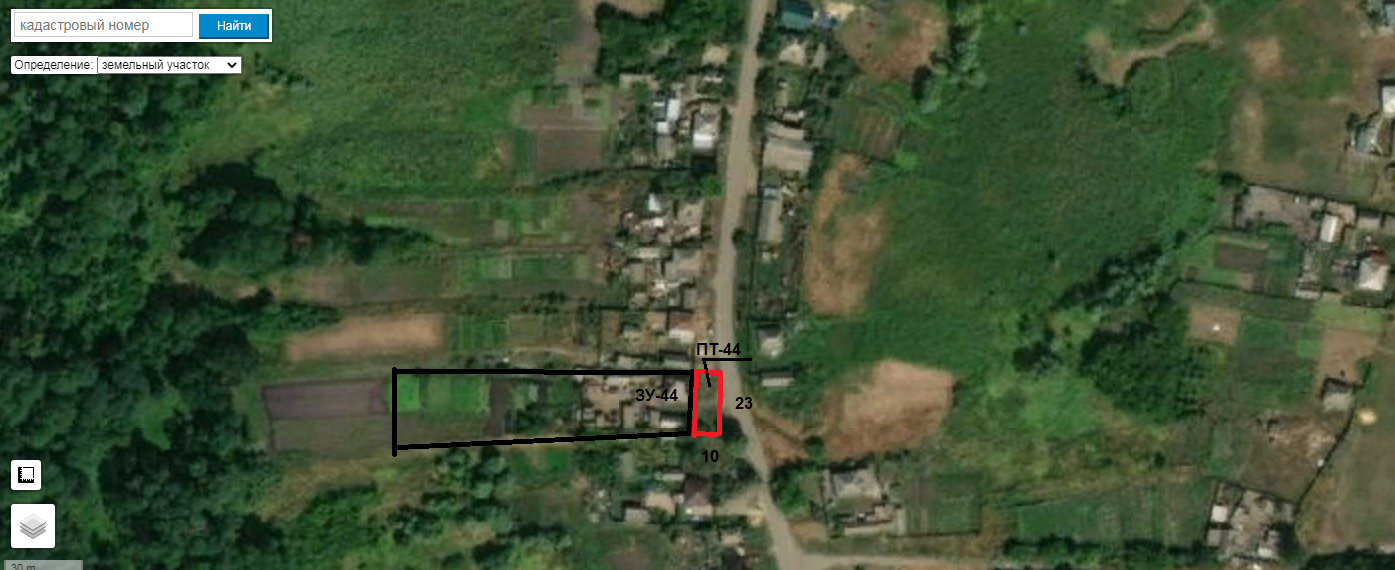 Условные обозначения:  Глава Архиповского сельского поселения                                              Е.Г. ГольеваУтверждено:                                                                                Постановлением администрации                                                                                                                                                                        Архиповского сельского поселенияот 14 ноября 2022 года № 101схема границ прилегающей территорииАдрес: Воронежская область, Россошанский район с. Архиповка, ул. 1 Мая, 28Кадастровый номер земельного участка 36:27:0200008:98Площадь прилегающей территории: 420 м2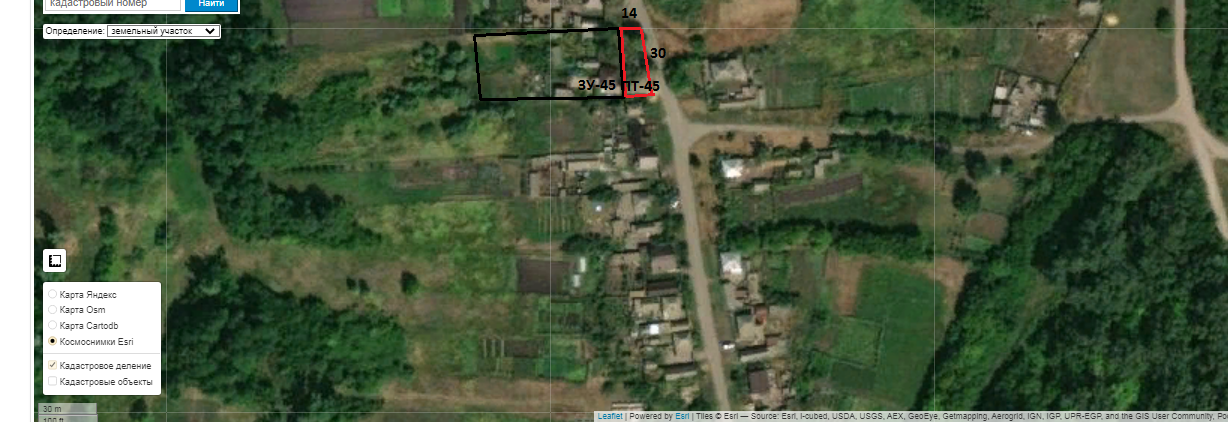 Условные обозначения:  Глава Архиповского сельского поселения                                              Е.Г. ГольеваУтверждено:                                                                                Постановлением администрации                                                                                                                                                                        Архиповского сельского поселенияот 14 ноября 2022 года № 101схема границ прилегающей территорииАдрес: Воронежская область, Россошанский район с. Архиповка, ул. 1 Мая, 30Кадастровый номер земельного участка 36:27:0200008:43Площадь прилегающей территории: 225 м2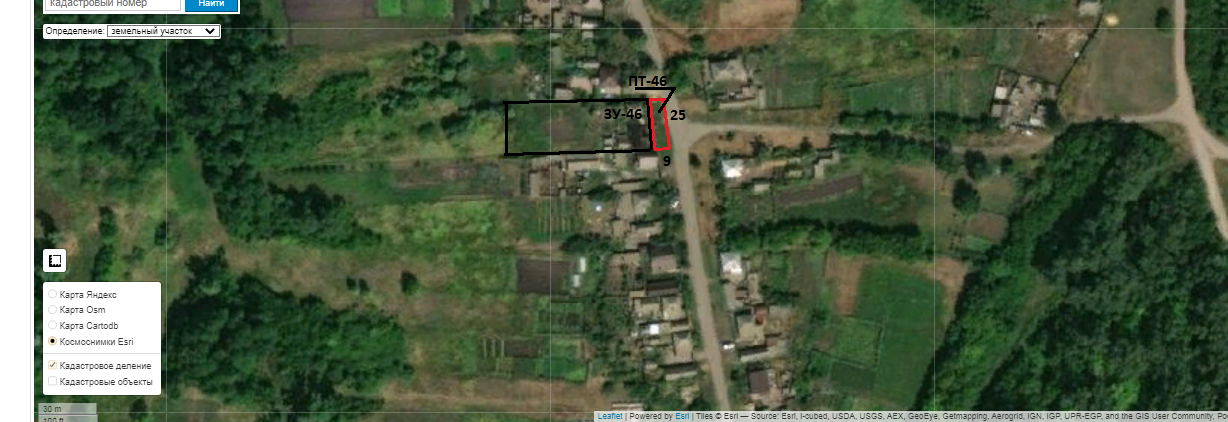 Условные обозначения:  Глава Архиповского сельского поселения                                              Е.Г. ГольеваУтверждено:                                                                                Постановлением администрации                                                                                                                                                                        Архиповского сельского поселенияот 14 ноября 2022 года № 101схема границ прилегающей территорииАдрес: Воронежская область, Россошанский район с. Архиповка, ул. Ленина, 59Кадастровый номер земельного участка 36:27:0200006:17Площадь прилегающей территории: 690 м2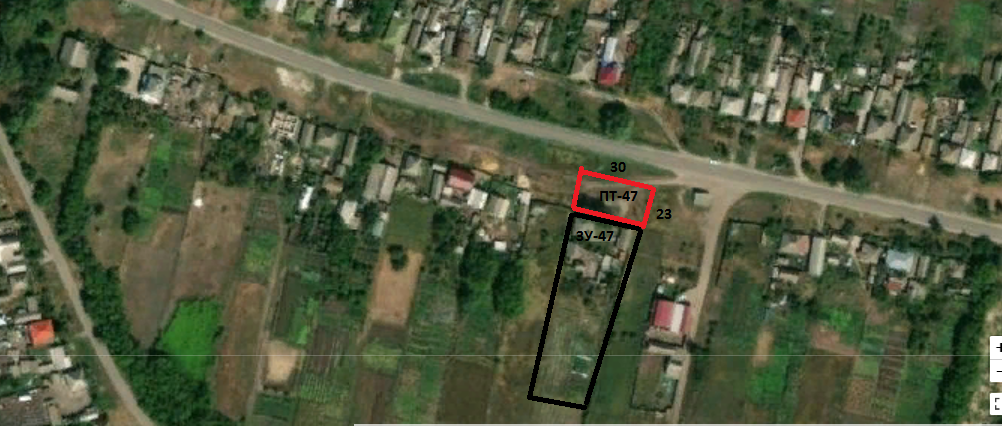 Условные обозначения:  Глава Архиповского сельского поселения                                              Е.Г. ГольеваУтверждено:                                                                                Постановлением администрации                                                                                                                                                                        Архиповского сельского поселенияот 14 ноября 2022 года № 101схема границ прилегающей территорииАдрес: Воронежская область, Россошанский район с. Архиповка, ул. Ленина, 63Кадастровый номер земельного участка 36:27:0200006:19Площадь прилегающей территории: 304 м2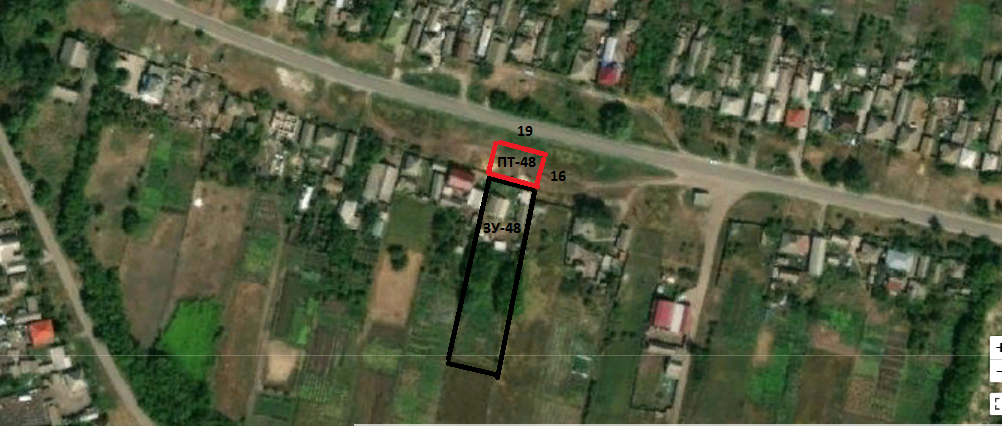 Условные обозначения:  Глава Архиповского сельского поселения                                              Е.Г. ГольеваУтверждено:                                                                                Постановлением администрации                                                                                                                                                                        Архиповского сельского поселенияот 14 ноября 2022 года № 101схема границ прилегающей территорииАдрес: Воронежская область, Россошанский район с. Архиповка, ул. Ленина, 71Кадастровый номер земельного участка 36:27:0200006:22Площадь прилегающей территории: 400 м2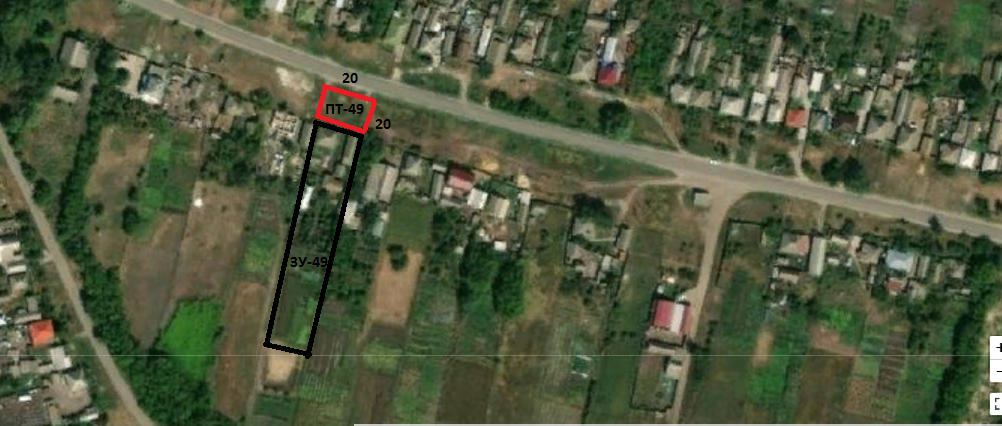 Условные обозначения:  Глава Архиповского сельского поселения                                              Е.Г. ГольеваУтверждено:                                                                                Постановлением администрации                                                                                                                                                                        Архиповского сельского поселенияот 14 ноября 2022 года № 101схема границ прилегающей территорииАдрес: Воронежская область, Россошанский район с. Архиповка, ул. Ленина, 82Кадастровый номер земельного участка 36:27:0200003:33Площадь прилегающей территории: 300 м2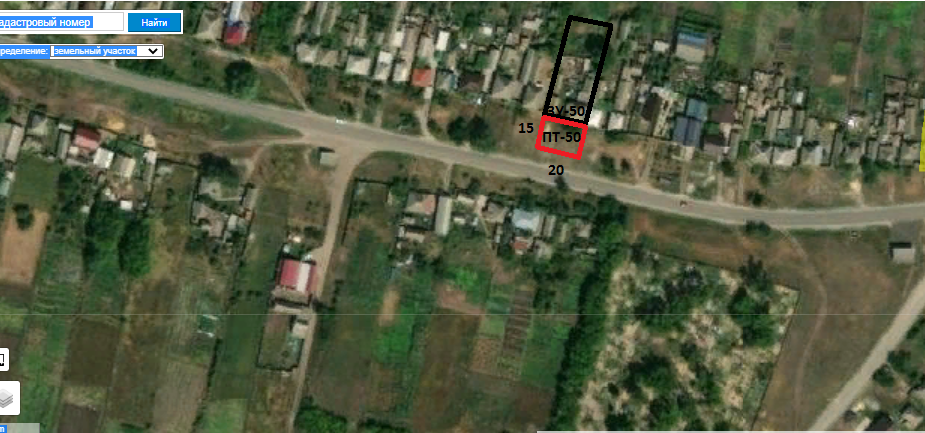 Условные обозначения:  Глава Архиповского сельского поселения                                              Е.Г. ГольеваУтверждено:                                                                                Постановлением администрации                                                                                                                                                                        Архиповского сельского поселенияот 14 ноября 2022 года № 101схема границ прилегающей территорииАдрес: Воронежская область, Россошанский район с. Архиповка, ул. Ленина, 87Кадастровый номер земельного участка 36:27:0200005:34Площадь прилегающей территории: 300 м2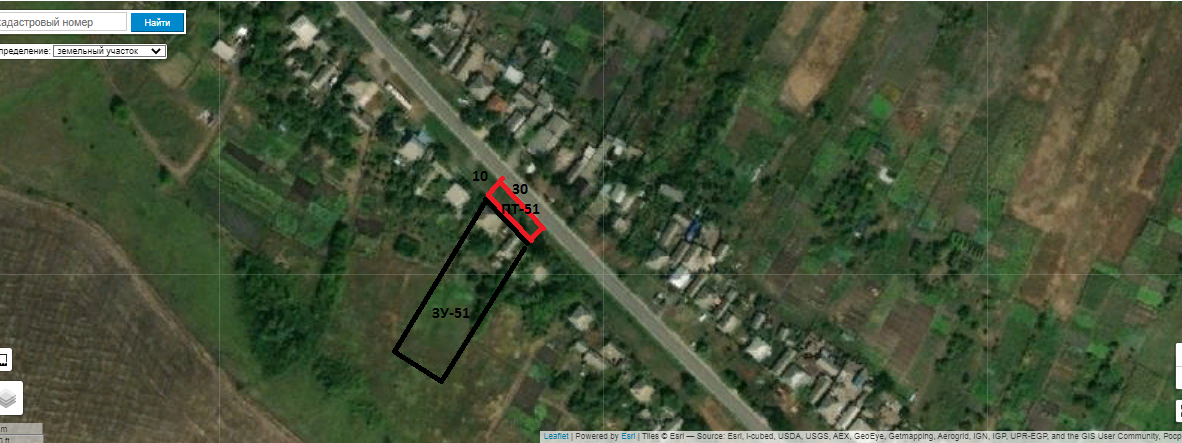 Условные обозначения:  Глава Архиповского сельского поселения                                              Е.Г. ГольеваУтверждено:                                                                                Постановлением администрации                                                                                                                                                                        Архиповского сельского поселенияот 14 ноября 2022 года № 101схема границ прилегающей территорииАдрес: Воронежская область, Россошанский район с. Архиповка, ул. Ленина, 188Кадастровый номер земельного участка 36:27:0200003:69Площадь прилегающей территории: 140 м2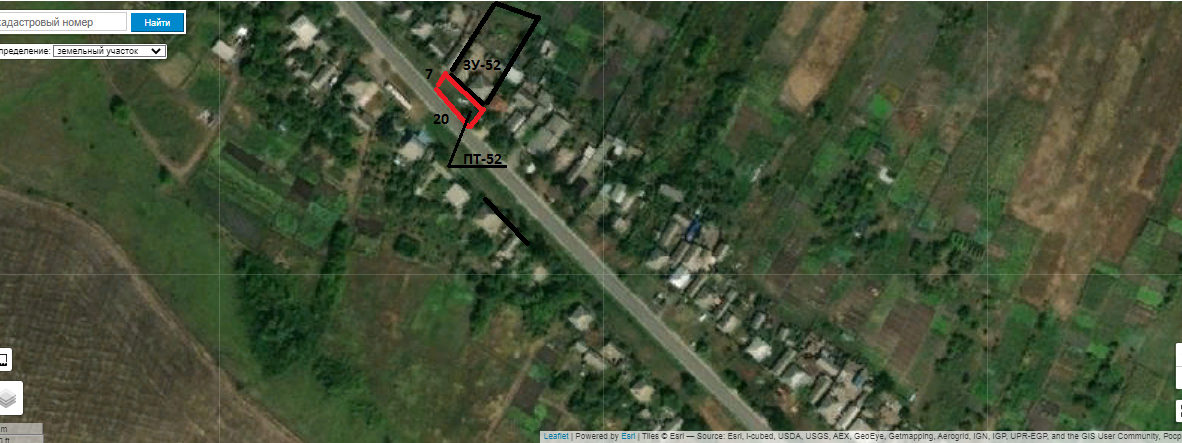 Условные обозначения:  Глава Архиповского сельского поселения                                              Е.Г. ГольеваГлава Архиповского сельского поселенияЕ.Г. ГольеваУсловный номер прилегающей территорииИдентификационное обозначение объекта, в отношении которого устанавливается прилегающая территорияАдрес здания, строения, сооружения, земельного участкаКадастровый номерземельного      участкаПТ-1ЗУ-1Воронежская область, Россошанский район с. Архиповка, ул. Ворошилова, 136:27:0200009:51ПТ-2ЗУ-2Воронежская область, Россошанский район с. Архиповка, ул. Ворошилова, 236:27:0200009:1ПТ-3ЗУ-3Воронежская область, Россошанский район с. Архиповка, ул. Ворошилова, 336:27:0200009:52ПТ-4ЗУ-4Воронежская область, Россошанский район с. Архиповка, ул. Ворошилова, 536:27:0200009:53ПТ-5ЗУ-5Воронежская область, Россошанский район с. Архиповка, ул. Ворошилова, 736:27:0200009:21ПТ-6ЗУ-6Воронежская область, Россошанский район с. Архиповка, ул. Ворошилова, 836:27:0200009:28ПТ-7ЗУ-7Воронежская область, Россошанский район с. Архиповка, ул. Ворошилова, 936:27:0200009:6ПТ-8ЗУ-8Воронежская область, Россошанский район с. Архиповка, ул. Ворошилова, 1036:27:0200009:27ПТ-9ЗУ-9Воронежская область, Россошанский район с. Архиповка, ул. Ворошилова, 1136:27:0200009:22ПТ-10ЗУ-10Воронежская область, Россошанский район с. Архиповка, ул. Ворошилова, 1636:27:0200009:26ПТ-11ЗУ-11Воронежская область, Россошанский район с. Архиповка, ул. Ворошилова, 1836:27:0200009:25ПТ-12ЗУ-12Воронежская область, Россошанский район с. Архиповка, ул. Ворошилова, 2036:27:0200009:24ПТ-13ЗУ-13Воронежская область, Россошанский район, с. Архиповка, ул. Дружбы, 536:27:0200008:75ПТ-14ЗУ-14Воронежская область, Россошанский район, с. Архиповка, ул. Дружбы, 636:27:0200007:24ПТ-15ЗУ-15Воронежская область, Россошанский район, с. Архиповка, ул. Дружбы, 1736:27:0200008:78ПТ-16ЗУ-16Воронежская область, Россошанский район, с. Архиповка, ул. Мира, 1236:27:0200006:10ПТ-17ЗУ-17Воронежская область, Россошанский район, с. Архиповка, ул. Мира, 2736:27:0200008:88ПТ-18ЗУ-18Воронежская область, Россошанский район, с. Архиповка, ул. Мира, 6736:27:0200008:19ПТ-19ЗУ-19Воронежская область, Россошанский район, с. Архиповка, ул. Гагарина, 2а36:27:0200002:7ПТ-20ЗУ-20Воронежская область, Россошанский район, с. Архиповка, ул. Гагарина, 836:27:0200002:1ПТ-21ЗУ-21Воронежская область, Россошанский район, с. Архиповка, ул. Гагарина, 2236:27:0200002:26ПТ-22ЗУ- 22Воронежская область, Россошанский район, с. Архиповка, ул. Гагарина, 42/236:27:0200002:20ПТ- 23ЗУ- 23Воронежская область, Россошанский район, с. Архиповка, ул. Пролетарская, 3/136:27:0200006:26ПТ- 24ЗУ - 24Воронежская область, Россошанский район, с. Архиповка, ул. Пролетарская, 636:27:0200005:6ПТ- 25ЗУ- 25Воронежская область, Россошанский район, с. Архиповка, ул. Пролетарская, 7/136:27:0200006:6ПТ- 26ЗУ - 26Воронежская область, Россошанский район, с. Архиповка, ул. Пролетарская, 1436:27:0200005:44ПТ- 27ЗУ - 27Воронежская область, Россошанский район, с. Архиповка, ул. Пролетарская, 1536:27:0200006:45ПТ- 28ЗУ- 28Воронежская область, Россошанский район, с. Архиповка, ул. Пролетарская, 3236:27:0200005:21ПТ - 29ЗУ- 29Воронежская область, Россошанский район, с. Архиповка, ул. Пролетарская, 3836:27:0200005:18ПТ- 30ЗУ- 30Воронежская область, Россошанский район, с. Архиповка, ул. Пролетарская, 4436:27:0200005:16ПТ- 31ЗУ- 31Воронежская область, Россошанский район, с. Архиповка, ул. Пролетарская, 4636:27:0200005:7ПТ- 32ЗУ- 32Воронежская область, Россошанский район, с. Архиповка, ул. Пролетарская, 4836:27:0200005:15ПТ- 33ЗУ- 33Воронежская область, Россошанский район, с. Архиповка, ул. Пролетарская, 5236:27:0200005:13ПТ- 34ЗУ- 34Воронежская область, Россошанский район, с. Архиповка, ул. Пролетарская, 5836:27:0200005:10ПТ- 35ЗУ- 35Воронежская область, Россошанский район, с. Архиповка, ул. Пролетарская, 6436:27:0200005:8ПТ- 36ЗУ- 36Воронежская область, Россошанский район, с. Архиповка, ул. Пролетарская, 6636:27:0200006:44ПТ- 37ЗУ- 37Воронежская область, Россошанский район, с. Архиповка, ул. 1 Мая, 336:27:0200009:32ПТ- 38ЗУ- 38Воронежская область, Россошанский район, с. Архиповка, ул. 1 Мая, 936:27:0200009:7ПТ- 39ЗУ- 39Воронежская область, Россошанский район, с. Архиповка, ул. 1 Мая, 1036:27:0200008:51ПТ- 40ЗУ- 40Воронежская область, Россошанский район, с. Архиповка, ул. 1 Мая, 1336:27:0200009:35ПТ- 41ЗУ- 41Воронежская область, Россошанский район, с. Архиповка, ул. 1 Мая, 1836:27:0200008:99ПТ- 42ЗУ- 42Воронежская область, Россошанский район, с. Архиповка, ул. 1 Мая, 2036:27:0200008:47ПТ- 43ЗУ- 43Воронежская область, Россошанский район, с. Архиповка, ул. 1 Мая, 2136:27:0200009:38ПТ- 44ЗУ- 44Воронежская область, Россошанский район, с. Архиповка, ул. 1 Мая, 2436:27:0200008:45ПТ- 45ЗУ- 45Воронежская область, Россошанский район, с. Архиповка, ул. 1 Мая, 2836:27:0200008:98ПТ- 46ЗУ- 46Воронежская область, Россошанский район, с. Архиповка, ул. 1 Мая, 3036:27:0200008:43ПТ- 47ЗУ- 47Воронежская область, Россошанский район, с. Архиповка, ул. Ленина, 5936:27:0200006:17ПТ- 48ЗУ- 48Воронежская область, Россошанский район, с. Архиповка, ул. Ленина, 6336:27:0200006:19ПТ- 49ЗУ- 49Воронежская область, Россошанский район, с. Архиповка, ул. Ленина, 7136:27:0200006:22ПТ- 50ЗУ- 50Воронежская область, Россошанский район, с. Архиповка, ул. Ленина, 8236:27:0200003:33ПТ- 51ЗУ- 51Воронежская область, Россошанский район, с. Архиповка, ул. Ленина, 8736:27:0200005:34ПТ- 52ЗУ- 52Воронежская область, Россошанский район, с. Архиповка, ул. Ленина, 18836:27:0200003:69                   - прилегающая территория к земельному                                                   участку улицы ВорошиловаЗУ-1 – обозначение объекта, в отношении которого устанавливается прилегающая территория     ПТ -1 –прилегающая территория	- граница земельного участка, в отношении которого устанавливается прилегающая территория                   - прилегающая территория к земельному                                                   участку улицы ВорошиловаЗУ-2 – обозначение объекта, в отношении которого устанавливается прилегающая территория     ПТ -2 –прилегающая территория	- граница земельного участка, в отношении которого устанавливается прилегающая территория                   - прилегающая территория к земельному                                                   участку улицы ВорошиловаЗУ-3 – обозначение объекта, в отношении которого устанавливается прилегающая территория     ПТ -3 –прилегающая территория	- граница земельного участка, в отношении которого устанавливается прилегающая территория                   - прилегающая территория к земельному                                                   участку улицы ВорошиловаЗУ-4 – обозначение объекта, в отношении которого устанавливается прилегающая территория     ПТ -4 –прилегающая территория	- граница земельного участка, в отношении которого устанавливается прилегающая территория                   - прилегающая территория к земельному                                                   участку улицы ВорошиловаЗУ-5 – обозначение объекта, в отношении которого устанавливается прилегающая территория     ПТ -5–прилегающая территория	- граница земельного участка, в отношении которого устанавливается прилегающая территория                   - прилегающая территория к земельному                                                   участку улицы ВорошиловаЗУ-6 – обозначение объекта, в отношении которого устанавливается прилегающая территория     ПТ -6–прилегающая территория	- граница земельного участка, в отношении которого устанавливается прилегающая территория                   - прилегающая территория к земельному                                                   участку улицы ВорошиловаЗУ-7 – обозначение объекта, в отношении которого устанавливается прилегающая территория     ПТ -7–прилегающая территория	- граница земельного участка, в отношении которого устанавливается прилегающая территория                   - прилегающая территория к земельному                                                   участку улицы ВорошиловаЗУ-8 – обозначение объекта, в отношении которого устанавливается прилегающая территория     ПТ -8–прилегающая территория	- граница земельного участка, в отношении которого устанавливается прилегающая территория                   - прилегающая территория к земельному                                                   участку улицы ВорошиловаЗУ-9 – обозначение объекта, в отношении которого устанавливается прилегающая территория     ПТ -9–прилегающая территория	- граница земельного участка, в отношении которого устанавливается прилегающая территория                   - прилегающая территория к земельному                                                   участку улицы ВорошиловаЗУ-10– обозначение объекта, в отношении которого устанавливается прилегающая территория     ПТ -10–прилегающая территория	- граница земельного участка, в отношении которого устанавливается прилегающая территория                   - прилегающая территория к земельному                                                   участку улицы ВорошиловаЗУ-11– обозначение объекта, в отношении которого устанавливается прилегающая территория     ПТ -11–прилегающая территория	- граница земельного участка, в отношении которого устанавливается прилегающая территория                   - прилегающая территория к земельному                                                   участку улицы ВорошиловаЗУ-12– обозначение объекта, в отношении которого устанавливается прилегающая территория     ПТ -12–прилегающая территория	- граница земельного участка, в отношении которого устанавливается прилегающая территория                   - прилегающая территория к земельному                                                   участку улицы ДружбыЗУ-13– обозначение объекта, в отношении которого устанавливается прилегающая территория     ПТ -13–прилегающая территория	- граница земельного участка, в отношении которого устанавливается прилегающая территория                   - прилегающая территория к земельному                                                   участку улицы ДружбыЗУ-14– обозначение объекта, в отношении которого устанавливается прилегающая территория     ПТ -14–прилегающая территория	- граница земельного участка, в отношении которого устанавливается прилегающая территория                   - прилегающая территория к земельному                                                   участку улицы ДружбыЗУ-15– обозначение объекта, в отношении которого устанавливается прилегающая территория     ПТ -15–прилегающая территория	- граница земельного участка, в отношении которого устанавливается прилегающая территория                   - прилегающая территория к земельному                                                   участку улицы МираЗУ-16– обозначение объекта, в отношении которого устанавливается прилегающая территория     ПТ -16–прилегающая территория	- граница земельного участка, в отношении которого устанавливается прилегающая территория                   - прилегающая территория к земельному                                                   участку улицы МираЗУ-17– обозначение объекта, в отношении которого устанавливается прилегающая территория     ПТ -17–прилегающая территория	- граница земельного участка, в отношении которого устанавливается прилегающая территория                   - прилегающая территория к земельному                                                   участку улицы МираЗУ-18– обозначение объекта, в отношении которого устанавливается прилегающая территория     ПТ -18–прилегающая территория	- граница земельного участка, в отношении которого устанавливается прилегающая территория                   - прилегающая территория к земельному                                                   участку улицы ГагаринаЗУ-19– обозначение объекта, в отношении которого устанавливается прилегающая территория     ПТ -19–прилегающая территория	- граница земельного участка, в отношении которого устанавливается прилегающая территория                   - прилегающая территория к земельному                                                   участку улицы ГагаринаЗУ-20– обозначение объекта, в отношении которого устанавливается прилегающая территория     ПТ -20–прилегающая территория	- граница земельного участка, в отношении которого устанавливается прилегающая территория                   - прилегающая территория к земельному                                                   участку улицы ГагаринаЗУ-21– обозначение объекта, в отношении которого устанавливается прилегающая территория     ПТ -21–прилегающая территория	- граница земельного участка, в отношении которого устанавливается прилегающая территория                   - прилегающая территория к земельному                                                   участку улицы ГагаринаЗУ-22– обозначение объекта, в отношении которого устанавливается прилегающая территория     ПТ -22–прилегающая территория	- граница земельного участка, в отношении которого устанавливается прилегающая территория                   - прилегающая территория к земельному                                                   участку улицы ПролетарскаяЗУ-23– обозначение объекта, в отношении которого устанавливается прилегающая территория     ПТ -23–прилегающая территория	- граница земельного участка, в отношении которого устанавливается прилегающая территория                   - прилегающая территория к земельному                                                   участку улицы ПролетарскаяЗУ-24– обозначение объекта, в отношении которого устанавливается прилегающая территория     ПТ -24–прилегающая территория	- граница земельного участка, в отношении которого устанавливается прилегающая территория                   - прилегающая территория к земельному                                                   участку улицы ПролетарскаяЗУ-25– обозначение объекта, в отношении которого устанавливается прилегающая территория     ПТ -25–прилегающая территория	- граница земельного участка, в отношении которого устанавливается прилегающая территория                   - прилегающая территория к земельному                                                   участку улицы ПролетарскаяЗУ-26– обозначение объекта, в отношении которого устанавливается прилегающая территория     ПТ -26–прилегающая территория	- граница земельного участка, в отношении которого устанавливается прилегающая территория                   - прилегающая территория к земельному                                                   участку улицы ПролетарскаяЗУ-27 обозначение объекта, в отношении которого устанавливается прилегающая территория     ПТ -27–прилегающая территория	- граница земельного участка, в отношении которого устанавливается прилегающая территория                   - прилегающая территория к земельному                                                   участку улицы ПролетарскаяЗУ-28 обозначение объекта, в отношении которого устанавливается прилегающая территория     ПТ -28–прилегающая территория	- граница земельного участка, в отношении которого устанавливается прилегающая территория                   - прилегающая территория к земельному                                                   участку улицы ПролетарскаяЗУ-29 обозначение объекта, в отношении которого устанавливается прилегающая территория     ПТ -29–прилегающая территория	- граница земельного участка, в отношении которого устанавливается прилегающая территория                   - прилегающая территория к земельному                                                   участку улицы ПролетарскаяЗУ-30 обозначение объекта, в отношении которого устанавливается прилегающая территория     ПТ -30–прилегающая территория	- граница земельного участка, в отношении которого устанавливается прилегающая территория                   - прилегающая территория к земельному                                                   участку улицы ПролетарскаяЗУ-31 обозначение объекта, в отношении которого устанавливается прилегающая территория     ПТ -31–прилегающая территория	- граница земельного участка, в отношении которого устанавливается прилегающая территория                   - прилегающая территория к земельному                                                   участку улицы ПролетарскаяЗУ-32 обозначение объекта, в отношении которого устанавливается прилегающая территория     ПТ -32–прилегающая территория	- граница земельного участка, в отношении которого устанавливается прилегающая территория                   - прилегающая территория к земельному                                                   участку улицы ПролетарскаяЗУ-33 обозначение объекта, в отношении которого устанавливается прилегающая территория     ПТ -33–прилегающая территория	- граница земельного участка, в отношении которого устанавливается прилегающая территория                   - прилегающая территория к земельному                                                   участку улицы ПролетарскаяЗУ-34 обозначение объекта, в отношении которого устанавливается прилегающая территория     ПТ -34–прилегающая территория	- граница земельного участка, в отношении которого устанавливается прилегающая территория                   - прилегающая территория к земельному                                                   участку улицы ПролетарскаяЗУ-35 - обозначение объекта, в отношении которого устанавливается прилегающая территория     ПТ -35–прилегающая территория	- граница земельного участка, в отношении которого устанавливается прилегающая территория                   - прилегающая территория к земельному                                                   участку улицы ПролетарскаяЗУ-36 - обозначение объекта, в отношении которого устанавливается прилегающая территория     ПТ -36–прилегающая территория	- граница земельного участка, в отношении которого устанавливается прилегающая территория                   - прилегающая территория к земельному                                                   участку улицы 1 МаяЗУ-37 - обозначение объекта, в отношении которого устанавливается прилегающая территория     ПТ -37–прилегающая территория	- граница земельного участка, в отношении которого устанавливается прилегающая территория                   - прилегающая территория к земельному                                                   участку улицы 1 МаяЗУ-38 - обозначение объекта, в отношении которого устанавливается прилегающая территория     ПТ -38–прилегающая территория	- граница земельного участка, в отношении которого устанавливается прилегающая территория                   - прилегающая территория к земельному                                                   участку улицы 1 МаяЗУ-39 - обозначение объекта, в отношении которого устанавливается прилегающая территория     ПТ -39–прилегающая территория	- граница земельного участка, в отношении которого устанавливается прилегающая территория                   - прилегающая территория к земельному                                                   участку улицы 1 МаяЗУ-40 - обозначение объекта, в отношении которого устанавливается прилегающая территория     ПТ -40–прилегающая территория	- граница земельного участка, в отношении которого устанавливается прилегающая территория                   - прилегающая территория к земельному                                                   участку улицы 1 МаяЗУ-41 - обозначение объекта, в отношении которого устанавливается прилегающая территория     ПТ -41–прилегающая территория	- граница земельного участка, в отношении которого устанавливается прилегающая территория                   - прилегающая территория к земельному                                                   участку улицы 1 МаяЗУ-42 - обозначение объекта, в отношении которого устанавливается прилегающая территория     ПТ -42 –прилегающая территория	- граница земельного участка, в отношении которого устанавливается прилегающая территория                   - прилегающая территория к земельному                                                   участку улицы 1 МаяЗУ- 43 - обозначение объекта, в отношении которого устанавливается прилегающая территория     ПТ - 43–прилегающая территория	- граница земельного участка, в отношении которого устанавливается прилегающая территория                   - прилегающая территория к земельному                                                   участку улицы 1 МаяЗУ- 44 - обозначение объекта, в отношении которого устанавливается прилегающая территория     ПТ - 44–прилегающая территория	- граница земельного участка, в отношении которого устанавливается прилегающая территория                   - прилегающая территория к земельному                                                   участку улицы 1 МаяЗУ- 45 - обозначение объекта, в отношении которого устанавливается прилегающая территория     ПТ - 45–прилегающая территория	- граница земельного участка, в отношении которого устанавливается прилегающая территория                   - прилегающая территория к земельному                                                   участку улицы 1 МаяЗУ- 46 - обозначение объекта, в отношении которого устанавливается прилегающая территория     ПТ - 46–прилегающая территория	- граница земельного участка, в отношении которого устанавливается прилегающая территория                   - прилегающая территория к земельному                                                   участку улицы ЛенинаЗУ- 47 - обозначение объекта, в отношении которого устанавливается прилегающая территория     ПТ - 47–прилегающая территория	- граница земельного участка, в отношении которого устанавливается прилегающая территория                   - прилегающая территория к земельному                                                   участку улицы ЛенинаЗУ- 48 - обозначение объекта, в отношении которого устанавливается прилегающая территория     ПТ - 48–прилегающая территория	- граница земельного участка, в отношении которого устанавливается прилегающая территория                   - прилегающая территория к земельному                                                   участку улицы ЛенинаЗУ- 49 - обозначение объекта, в отношении которого устанавливается прилегающая территория     ПТ - 49–прилегающая территория	- граница земельного участка, в отношении которого устанавливается прилегающая территория                   - прилегающая территория к земельному                                                   участку улицы ЛенинаЗУ- 50 - обозначение объекта, в отношении которого устанавливается прилегающая территория     ПТ - 50–прилегающая территория	- граница земельного участка, в отношении которого устанавливается прилегающая территория                   - прилегающая территория к земельному                                                   участку улицы ЛенинаЗУ- 51 - обозначение объекта, в отношении которого устанавливается прилегающая территория     ПТ - 51–прилегающая территория	- граница земельного участка, в отношении которого устанавливается прилегающая территория                   - прилегающая территория к земельному                                                   участку улицы ЛенинаЗУ- 52 - обозначение объекта, в отношении которого устанавливается прилегающая территория     ПТ - 52–прилегающая территория	- граница земельного участка, в отношении которого устанавливается прилегающая территория